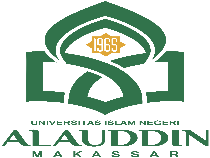 UNIVERSITAS ISLAM NEGERI ALAUDDIN MAKASSARUNIVERSITAS ISLAM NEGERI ALAUDDIN MAKASSARUNIVERSITAS ISLAM NEGERI ALAUDDIN MAKASSARUNIVERSITAS ISLAM NEGERI ALAUDDIN MAKASSARUNIVERSITAS ISLAM NEGERI ALAUDDIN MAKASSARUNIVERSITAS ISLAM NEGERI ALAUDDIN MAKASSARUNIVERSITAS ISLAM NEGERI ALAUDDIN MAKASSARUNIVERSITAS ISLAM NEGERI ALAUDDIN MAKASSARUNIVERSITAS ISLAM NEGERI ALAUDDIN MAKASSARUNIVERSITAS ISLAM NEGERI ALAUDDIN MAKASSARUNIVERSITAS ISLAM NEGERI ALAUDDIN MAKASSARPERIODEPERIODEFAKULTASFAKULTASFAKULTASFAKULTASTARBIYAH DAN KEGURUANTARBIYAH DAN KEGURUANTARBIYAH DAN KEGURUANTARBIYAH DAN KEGURUANTARBIYAH DAN KEGURUANTARBIYAH DAN KEGURUANTARBIYAH DAN KEGURUAN2018-20192018-2019PROGRAM STUDI     PROGRAM STUDI     PROGRAM STUDI     PROGRAM STUDI     PENDIDIKAN ISLAM ANAK USIA DINI (PIAUD)PENDIDIKAN ISLAM ANAK USIA DINI (PIAUD)PENDIDIKAN ISLAM ANAK USIA DINI (PIAUD)PENDIDIKAN ISLAM ANAK USIA DINI (PIAUD)PENDIDIKAN ISLAM ANAK USIA DINI (PIAUD)PENDIDIKAN ISLAM ANAK USIA DINI (PIAUD)PENDIDIKAN ISLAM ANAK USIA DINI (PIAUD)2018-20192018-2019RENCANA PEMBELAJARAN SEMESTERRENCANA PEMBELAJARAN SEMESTERRENCANA PEMBELAJARAN SEMESTERRENCANA PEMBELAJARAN SEMESTERRENCANA PEMBELAJARAN SEMESTERRENCANA PEMBELAJARAN SEMESTERRENCANA PEMBELAJARAN SEMESTERRENCANA PEMBELAJARAN SEMESTERRENCANA PEMBELAJARAN SEMESTERRENCANA PEMBELAJARAN SEMESTERRENCANA PEMBELAJARAN SEMESTERRENCANA PEMBELAJARAN SEMESTERRENCANA PEMBELAJARAN SEMESTERRENCANA PEMBELAJARAN SEMESTERRENCANA PEMBELAJARAN SEMESTERRENCANA PEMBELAJARAN SEMESTERRENCANA PEMBELAJARAN SEMESTERNAMA MATA KULIAHNAMA MATA KULIAHNAMA MATA KULIAHNAMA MATA KULIAHNAMA MATA KULIAHKODE Rumpun MKRumpun MKRumpun MKBobot (sks)SEMESTERSEMESTERTANGGAL REVISITANGGAL REVISITANGGAL REVISINO.DOKUMENNO.DOKUMENKESEHATAN MENTAL ANAK KESEHATAN MENTAL ANAK KESEHATAN MENTAL ANAK KESEHATAN MENTAL ANAK KESEHATAN MENTAL ANAK AUD320024MK ProdiMK ProdiMK Prodi2 SKS04 Maret 201904 Maret 201904 Maret 2019PENGESAHANPENGESAHANPENGESAHANPENGESAHANPENGESAHANDOSEN DOSEN DOSEN TANDA TANGANKETUA PROGRAM STUDIKETUA PROGRAM STUDITANDA TANGANTANDA TANGANTANDA TANGANPENGESAHANPENGESAHANPENGESAHANPENGESAHANPENGESAHANUmi Kusyairy, S.Psi., M.A.Umi Kusyairy, S.Psi., M.A.Umi Kusyairy, S.Psi., M.A.Dr. M.Yusuf T., S.Ag., M.Ag.Dr. M.Yusuf T., S.Ag., M.Ag.PENGESAHANPENGESAHANPENGESAHANPENGESAHANPENGESAHANUmi Kusyairy, S.Psi., M.A.Umi Kusyairy, S.Psi., M.A.Umi Kusyairy, S.Psi., M.A.Dr. M.Yusuf T., S.Ag., M.Ag.Dr. M.Yusuf T., S.Ag., M.Ag.CAPAIAN PEMBELAJARANCAPAIAN PEMBELAJARANCAPAIAN PEMBELAJARANCAPAIAN PEMBELAJARANCAPAIAN PEMBELAJARANCP-ProdiBekerjasama dan memiliki kepekaan sosial serta kepedulian terhadap masyarakat dan lingkungan (ST6).Bekerjasama dan memiliki kepekaan sosial serta kepedulian terhadap masyarakat dan lingkungan (ST6).Bekerjasama dan memiliki kepekaan sosial serta kepedulian terhadap masyarakat dan lingkungan (ST6).Bekerjasama dan memiliki kepekaan sosial serta kepedulian terhadap masyarakat dan lingkungan (ST6).Bekerjasama dan memiliki kepekaan sosial serta kepedulian terhadap masyarakat dan lingkungan (ST6).Bekerjasama dan memiliki kepekaan sosial serta kepedulian terhadap masyarakat dan lingkungan (ST6).Bekerjasama dan memiliki kepekaan sosial serta kepedulian terhadap masyarakat dan lingkungan (ST6).Bekerjasama dan memiliki kepekaan sosial serta kepedulian terhadap masyarakat dan lingkungan (ST6).Bekerjasama dan memiliki kepekaan sosial serta kepedulian terhadap masyarakat dan lingkungan (ST6).Bekerjasama dan memiliki kepekaan sosial serta kepedulian terhadap masyarakat dan lingkungan (ST6).Bekerjasama dan memiliki kepekaan sosial serta kepedulian terhadap masyarakat dan lingkungan (ST6).CAPAIAN PEMBELAJARANCAPAIAN PEMBELAJARANCAPAIAN PEMBELAJARANCAPAIAN PEMBELAJARANCAPAIAN PEMBELAJARANCP-ProdiMenunjukkan sikap bertanggungjawab atas pekerjaan di bidang keahliannya secara mandiri (ST9)Menunjukkan sikap bertanggungjawab atas pekerjaan di bidang keahliannya secara mandiri (ST9)Menunjukkan sikap bertanggungjawab atas pekerjaan di bidang keahliannya secara mandiri (ST9)Menunjukkan sikap bertanggungjawab atas pekerjaan di bidang keahliannya secara mandiri (ST9)Menunjukkan sikap bertanggungjawab atas pekerjaan di bidang keahliannya secara mandiri (ST9)Menunjukkan sikap bertanggungjawab atas pekerjaan di bidang keahliannya secara mandiri (ST9)Menunjukkan sikap bertanggungjawab atas pekerjaan di bidang keahliannya secara mandiri (ST9)Menunjukkan sikap bertanggungjawab atas pekerjaan di bidang keahliannya secara mandiri (ST9)Menunjukkan sikap bertanggungjawab atas pekerjaan di bidang keahliannya secara mandiri (ST9)Menunjukkan sikap bertanggungjawab atas pekerjaan di bidang keahliannya secara mandiri (ST9)Menunjukkan sikap bertanggungjawab atas pekerjaan di bidang keahliannya secara mandiri (ST9)CAPAIAN PEMBELAJARANCAPAIAN PEMBELAJARANCAPAIAN PEMBELAJARANCAPAIAN PEMBELAJARANCAPAIAN PEMBELAJARANCP-ProdiMenampilkan diri sebagai pribadi yang stabil, dewasa, arif dan berwibawa serta berkemampuan adaptasi (adaptability), fleksibiltas (flexibility), pengendalian diri, (self direction),  secara baik dan penuh inisitaif di tempat tugas (ST14)Menampilkan diri sebagai pribadi yang stabil, dewasa, arif dan berwibawa serta berkemampuan adaptasi (adaptability), fleksibiltas (flexibility), pengendalian diri, (self direction),  secara baik dan penuh inisitaif di tempat tugas (ST14)Menampilkan diri sebagai pribadi yang stabil, dewasa, arif dan berwibawa serta berkemampuan adaptasi (adaptability), fleksibiltas (flexibility), pengendalian diri, (self direction),  secara baik dan penuh inisitaif di tempat tugas (ST14)Menampilkan diri sebagai pribadi yang stabil, dewasa, arif dan berwibawa serta berkemampuan adaptasi (adaptability), fleksibiltas (flexibility), pengendalian diri, (self direction),  secara baik dan penuh inisitaif di tempat tugas (ST14)Menampilkan diri sebagai pribadi yang stabil, dewasa, arif dan berwibawa serta berkemampuan adaptasi (adaptability), fleksibiltas (flexibility), pengendalian diri, (self direction),  secara baik dan penuh inisitaif di tempat tugas (ST14)Menampilkan diri sebagai pribadi yang stabil, dewasa, arif dan berwibawa serta berkemampuan adaptasi (adaptability), fleksibiltas (flexibility), pengendalian diri, (self direction),  secara baik dan penuh inisitaif di tempat tugas (ST14)Menampilkan diri sebagai pribadi yang stabil, dewasa, arif dan berwibawa serta berkemampuan adaptasi (adaptability), fleksibiltas (flexibility), pengendalian diri, (self direction),  secara baik dan penuh inisitaif di tempat tugas (ST14)Menampilkan diri sebagai pribadi yang stabil, dewasa, arif dan berwibawa serta berkemampuan adaptasi (adaptability), fleksibiltas (flexibility), pengendalian diri, (self direction),  secara baik dan penuh inisitaif di tempat tugas (ST14)Menampilkan diri sebagai pribadi yang stabil, dewasa, arif dan berwibawa serta berkemampuan adaptasi (adaptability), fleksibiltas (flexibility), pengendalian diri, (self direction),  secara baik dan penuh inisitaif di tempat tugas (ST14)Menampilkan diri sebagai pribadi yang stabil, dewasa, arif dan berwibawa serta berkemampuan adaptasi (adaptability), fleksibiltas (flexibility), pengendalian diri, (self direction),  secara baik dan penuh inisitaif di tempat tugas (ST14)Menampilkan diri sebagai pribadi yang stabil, dewasa, arif dan berwibawa serta berkemampuan adaptasi (adaptability), fleksibiltas (flexibility), pengendalian diri, (self direction),  secara baik dan penuh inisitaif di tempat tugas (ST14)CAPAIAN PEMBELAJARANCAPAIAN PEMBELAJARANCAPAIAN PEMBELAJARANCAPAIAN PEMBELAJARANCAPAIAN PEMBELAJARANCP-ProdiMenguasai pengetahuan dan langkah-langkah integrasi keilmuan (agama dan sains) sebagai paradigma keilmuan (P6),Menguasai pengetahuan dan langkah-langkah integrasi keilmuan (agama dan sains) sebagai paradigma keilmuan (P6),Menguasai pengetahuan dan langkah-langkah integrasi keilmuan (agama dan sains) sebagai paradigma keilmuan (P6),Menguasai pengetahuan dan langkah-langkah integrasi keilmuan (agama dan sains) sebagai paradigma keilmuan (P6),Menguasai pengetahuan dan langkah-langkah integrasi keilmuan (agama dan sains) sebagai paradigma keilmuan (P6),Menguasai pengetahuan dan langkah-langkah integrasi keilmuan (agama dan sains) sebagai paradigma keilmuan (P6),Menguasai pengetahuan dan langkah-langkah integrasi keilmuan (agama dan sains) sebagai paradigma keilmuan (P6),Menguasai pengetahuan dan langkah-langkah integrasi keilmuan (agama dan sains) sebagai paradigma keilmuan (P6),Menguasai pengetahuan dan langkah-langkah integrasi keilmuan (agama dan sains) sebagai paradigma keilmuan (P6),Menguasai pengetahuan dan langkah-langkah integrasi keilmuan (agama dan sains) sebagai paradigma keilmuan (P6),Menguasai pengetahuan dan langkah-langkah integrasi keilmuan (agama dan sains) sebagai paradigma keilmuan (P6),CAPAIAN PEMBELAJARANCAPAIAN PEMBELAJARANCAPAIAN PEMBELAJARANCAPAIAN PEMBELAJARANCAPAIAN PEMBELAJARANCP-ProdiMampu berkolaborasi dalam team, menunjukkan kemampuan kreatif (creativity skill), inovatif (innovation skill), berpikir kritis (critical thinking) dan pemecahan masalah (problem solving skill) dalam pengembangan keilmuan dan pelaksanaan tugas di dunia kerja: (KU12).Mampu berkolaborasi dalam team, menunjukkan kemampuan kreatif (creativity skill), inovatif (innovation skill), berpikir kritis (critical thinking) dan pemecahan masalah (problem solving skill) dalam pengembangan keilmuan dan pelaksanaan tugas di dunia kerja: (KU12).Mampu berkolaborasi dalam team, menunjukkan kemampuan kreatif (creativity skill), inovatif (innovation skill), berpikir kritis (critical thinking) dan pemecahan masalah (problem solving skill) dalam pengembangan keilmuan dan pelaksanaan tugas di dunia kerja: (KU12).Mampu berkolaborasi dalam team, menunjukkan kemampuan kreatif (creativity skill), inovatif (innovation skill), berpikir kritis (critical thinking) dan pemecahan masalah (problem solving skill) dalam pengembangan keilmuan dan pelaksanaan tugas di dunia kerja: (KU12).Mampu berkolaborasi dalam team, menunjukkan kemampuan kreatif (creativity skill), inovatif (innovation skill), berpikir kritis (critical thinking) dan pemecahan masalah (problem solving skill) dalam pengembangan keilmuan dan pelaksanaan tugas di dunia kerja: (KU12).Mampu berkolaborasi dalam team, menunjukkan kemampuan kreatif (creativity skill), inovatif (innovation skill), berpikir kritis (critical thinking) dan pemecahan masalah (problem solving skill) dalam pengembangan keilmuan dan pelaksanaan tugas di dunia kerja: (KU12).Mampu berkolaborasi dalam team, menunjukkan kemampuan kreatif (creativity skill), inovatif (innovation skill), berpikir kritis (critical thinking) dan pemecahan masalah (problem solving skill) dalam pengembangan keilmuan dan pelaksanaan tugas di dunia kerja: (KU12).Mampu berkolaborasi dalam team, menunjukkan kemampuan kreatif (creativity skill), inovatif (innovation skill), berpikir kritis (critical thinking) dan pemecahan masalah (problem solving skill) dalam pengembangan keilmuan dan pelaksanaan tugas di dunia kerja: (KU12).Mampu berkolaborasi dalam team, menunjukkan kemampuan kreatif (creativity skill), inovatif (innovation skill), berpikir kritis (critical thinking) dan pemecahan masalah (problem solving skill) dalam pengembangan keilmuan dan pelaksanaan tugas di dunia kerja: (KU12).Mampu berkolaborasi dalam team, menunjukkan kemampuan kreatif (creativity skill), inovatif (innovation skill), berpikir kritis (critical thinking) dan pemecahan masalah (problem solving skill) dalam pengembangan keilmuan dan pelaksanaan tugas di dunia kerja: (KU12).Mampu berkolaborasi dalam team, menunjukkan kemampuan kreatif (creativity skill), inovatif (innovation skill), berpikir kritis (critical thinking) dan pemecahan masalah (problem solving skill) dalam pengembangan keilmuan dan pelaksanaan tugas di dunia kerja: (KU12).CAPAIAN PEMBELAJARANCAPAIAN PEMBELAJARANCAPAIAN PEMBELAJARANCAPAIAN PEMBELAJARANCAPAIAN PEMBELAJARANCP-ProdiMampu mengembangkan keprofesian dan keilmuan terkait dengan anak usia dini di TK/RA dan satuan PAUD lainnya secara berkelanjutan, mandiri dan kolektif melalui pengembangan diri dan pemanfaatan teknologi informasi dan komunikasi dalam kerangka mewujudkan kinerja diri sebagai pendidik sejati (KS8). Mampu mengembangkan keprofesian dan keilmuan terkait dengan anak usia dini di TK/RA dan satuan PAUD lainnya secara berkelanjutan, mandiri dan kolektif melalui pengembangan diri dan pemanfaatan teknologi informasi dan komunikasi dalam kerangka mewujudkan kinerja diri sebagai pendidik sejati (KS8). Mampu mengembangkan keprofesian dan keilmuan terkait dengan anak usia dini di TK/RA dan satuan PAUD lainnya secara berkelanjutan, mandiri dan kolektif melalui pengembangan diri dan pemanfaatan teknologi informasi dan komunikasi dalam kerangka mewujudkan kinerja diri sebagai pendidik sejati (KS8). Mampu mengembangkan keprofesian dan keilmuan terkait dengan anak usia dini di TK/RA dan satuan PAUD lainnya secara berkelanjutan, mandiri dan kolektif melalui pengembangan diri dan pemanfaatan teknologi informasi dan komunikasi dalam kerangka mewujudkan kinerja diri sebagai pendidik sejati (KS8). Mampu mengembangkan keprofesian dan keilmuan terkait dengan anak usia dini di TK/RA dan satuan PAUD lainnya secara berkelanjutan, mandiri dan kolektif melalui pengembangan diri dan pemanfaatan teknologi informasi dan komunikasi dalam kerangka mewujudkan kinerja diri sebagai pendidik sejati (KS8). Mampu mengembangkan keprofesian dan keilmuan terkait dengan anak usia dini di TK/RA dan satuan PAUD lainnya secara berkelanjutan, mandiri dan kolektif melalui pengembangan diri dan pemanfaatan teknologi informasi dan komunikasi dalam kerangka mewujudkan kinerja diri sebagai pendidik sejati (KS8). Mampu mengembangkan keprofesian dan keilmuan terkait dengan anak usia dini di TK/RA dan satuan PAUD lainnya secara berkelanjutan, mandiri dan kolektif melalui pengembangan diri dan pemanfaatan teknologi informasi dan komunikasi dalam kerangka mewujudkan kinerja diri sebagai pendidik sejati (KS8). Mampu mengembangkan keprofesian dan keilmuan terkait dengan anak usia dini di TK/RA dan satuan PAUD lainnya secara berkelanjutan, mandiri dan kolektif melalui pengembangan diri dan pemanfaatan teknologi informasi dan komunikasi dalam kerangka mewujudkan kinerja diri sebagai pendidik sejati (KS8). Mampu mengembangkan keprofesian dan keilmuan terkait dengan anak usia dini di TK/RA dan satuan PAUD lainnya secara berkelanjutan, mandiri dan kolektif melalui pengembangan diri dan pemanfaatan teknologi informasi dan komunikasi dalam kerangka mewujudkan kinerja diri sebagai pendidik sejati (KS8). Mampu mengembangkan keprofesian dan keilmuan terkait dengan anak usia dini di TK/RA dan satuan PAUD lainnya secara berkelanjutan, mandiri dan kolektif melalui pengembangan diri dan pemanfaatan teknologi informasi dan komunikasi dalam kerangka mewujudkan kinerja diri sebagai pendidik sejati (KS8). Mampu mengembangkan keprofesian dan keilmuan terkait dengan anak usia dini di TK/RA dan satuan PAUD lainnya secara berkelanjutan, mandiri dan kolektif melalui pengembangan diri dan pemanfaatan teknologi informasi dan komunikasi dalam kerangka mewujudkan kinerja diri sebagai pendidik sejati (KS8). CAPAIAN PEMBELAJARANCAPAIAN PEMBELAJARANCAPAIAN PEMBELAJARANCAPAIAN PEMBELAJARANCAPAIAN PEMBELAJARANCP-MKMahasiswa dapat disiplin, mandiri dan mengumpulkan tugas tepat waktu (aspek afeksi).Mahasiswa dapat disiplin, mandiri dan mengumpulkan tugas tepat waktu (aspek afeksi).Mahasiswa dapat disiplin, mandiri dan mengumpulkan tugas tepat waktu (aspek afeksi).Mahasiswa dapat disiplin, mandiri dan mengumpulkan tugas tepat waktu (aspek afeksi).Mahasiswa dapat disiplin, mandiri dan mengumpulkan tugas tepat waktu (aspek afeksi).Mahasiswa dapat disiplin, mandiri dan mengumpulkan tugas tepat waktu (aspek afeksi).Mahasiswa dapat disiplin, mandiri dan mengumpulkan tugas tepat waktu (aspek afeksi).Mahasiswa dapat disiplin, mandiri dan mengumpulkan tugas tepat waktu (aspek afeksi).Mahasiswa dapat disiplin, mandiri dan mengumpulkan tugas tepat waktu (aspek afeksi).Mahasiswa dapat disiplin, mandiri dan mengumpulkan tugas tepat waktu (aspek afeksi).Mahasiswa dapat disiplin, mandiri dan mengumpulkan tugas tepat waktu (aspek afeksi).CAPAIAN PEMBELAJARANCAPAIAN PEMBELAJARANCAPAIAN PEMBELAJARANCAPAIAN PEMBELAJARANCAPAIAN PEMBELAJARANCP-MKMahasiswa dapat bekerjasama mencari dan menghubungkan berbagai referensi melalui diskusi kelompok dengan baik (aspek afeksi).Mahasiswa dapat bekerjasama mencari dan menghubungkan berbagai referensi melalui diskusi kelompok dengan baik (aspek afeksi).Mahasiswa dapat bekerjasama mencari dan menghubungkan berbagai referensi melalui diskusi kelompok dengan baik (aspek afeksi).Mahasiswa dapat bekerjasama mencari dan menghubungkan berbagai referensi melalui diskusi kelompok dengan baik (aspek afeksi).Mahasiswa dapat bekerjasama mencari dan menghubungkan berbagai referensi melalui diskusi kelompok dengan baik (aspek afeksi).Mahasiswa dapat bekerjasama mencari dan menghubungkan berbagai referensi melalui diskusi kelompok dengan baik (aspek afeksi).Mahasiswa dapat bekerjasama mencari dan menghubungkan berbagai referensi melalui diskusi kelompok dengan baik (aspek afeksi).Mahasiswa dapat bekerjasama mencari dan menghubungkan berbagai referensi melalui diskusi kelompok dengan baik (aspek afeksi).Mahasiswa dapat bekerjasama mencari dan menghubungkan berbagai referensi melalui diskusi kelompok dengan baik (aspek afeksi).Mahasiswa dapat bekerjasama mencari dan menghubungkan berbagai referensi melalui diskusi kelompok dengan baik (aspek afeksi).Mahasiswa dapat bekerjasama mencari dan menghubungkan berbagai referensi melalui diskusi kelompok dengan baik (aspek afeksi).CAPAIAN PEMBELAJARANCAPAIAN PEMBELAJARANCAPAIAN PEMBELAJARANCAPAIAN PEMBELAJARANCAPAIAN PEMBELAJARANCP-MKMahasiswa dapat menganalisis definisi Kesehatan Mental Anak (KMA) menurut para ahli dan pendapat pribadinya sendiri serta implikasi KMA (aspek kognitif).Mahasiswa dapat menganalisis definisi Kesehatan Mental Anak (KMA) menurut para ahli dan pendapat pribadinya sendiri serta implikasi KMA (aspek kognitif).Mahasiswa dapat menganalisis definisi Kesehatan Mental Anak (KMA) menurut para ahli dan pendapat pribadinya sendiri serta implikasi KMA (aspek kognitif).Mahasiswa dapat menganalisis definisi Kesehatan Mental Anak (KMA) menurut para ahli dan pendapat pribadinya sendiri serta implikasi KMA (aspek kognitif).Mahasiswa dapat menganalisis definisi Kesehatan Mental Anak (KMA) menurut para ahli dan pendapat pribadinya sendiri serta implikasi KMA (aspek kognitif).Mahasiswa dapat menganalisis definisi Kesehatan Mental Anak (KMA) menurut para ahli dan pendapat pribadinya sendiri serta implikasi KMA (aspek kognitif).Mahasiswa dapat menganalisis definisi Kesehatan Mental Anak (KMA) menurut para ahli dan pendapat pribadinya sendiri serta implikasi KMA (aspek kognitif).Mahasiswa dapat menganalisis definisi Kesehatan Mental Anak (KMA) menurut para ahli dan pendapat pribadinya sendiri serta implikasi KMA (aspek kognitif).Mahasiswa dapat menganalisis definisi Kesehatan Mental Anak (KMA) menurut para ahli dan pendapat pribadinya sendiri serta implikasi KMA (aspek kognitif).Mahasiswa dapat menganalisis definisi Kesehatan Mental Anak (KMA) menurut para ahli dan pendapat pribadinya sendiri serta implikasi KMA (aspek kognitif).Mahasiswa dapat menganalisis definisi Kesehatan Mental Anak (KMA) menurut para ahli dan pendapat pribadinya sendiri serta implikasi KMA (aspek kognitif).CAPAIAN PEMBELAJARANCAPAIAN PEMBELAJARANCAPAIAN PEMBELAJARANCAPAIAN PEMBELAJARANCAPAIAN PEMBELAJARANCP-MKMahasiswa dapat menguraikan penyesuaian dan pertumbuhan diri anak melalui kegiatan membaca mandiri dengan cermat (aspek kognitif).Mahasiswa dapat menguraikan penyesuaian dan pertumbuhan diri anak melalui kegiatan membaca mandiri dengan cermat (aspek kognitif).Mahasiswa dapat menguraikan penyesuaian dan pertumbuhan diri anak melalui kegiatan membaca mandiri dengan cermat (aspek kognitif).Mahasiswa dapat menguraikan penyesuaian dan pertumbuhan diri anak melalui kegiatan membaca mandiri dengan cermat (aspek kognitif).Mahasiswa dapat menguraikan penyesuaian dan pertumbuhan diri anak melalui kegiatan membaca mandiri dengan cermat (aspek kognitif).Mahasiswa dapat menguraikan penyesuaian dan pertumbuhan diri anak melalui kegiatan membaca mandiri dengan cermat (aspek kognitif).Mahasiswa dapat menguraikan penyesuaian dan pertumbuhan diri anak melalui kegiatan membaca mandiri dengan cermat (aspek kognitif).Mahasiswa dapat menguraikan penyesuaian dan pertumbuhan diri anak melalui kegiatan membaca mandiri dengan cermat (aspek kognitif).Mahasiswa dapat menguraikan penyesuaian dan pertumbuhan diri anak melalui kegiatan membaca mandiri dengan cermat (aspek kognitif).Mahasiswa dapat menguraikan penyesuaian dan pertumbuhan diri anak melalui kegiatan membaca mandiri dengan cermat (aspek kognitif).Mahasiswa dapat menguraikan penyesuaian dan pertumbuhan diri anak melalui kegiatan membaca mandiri dengan cermat (aspek kognitif).CAPAIAN PEMBELAJARANCAPAIAN PEMBELAJARANCAPAIAN PEMBELAJARANCAPAIAN PEMBELAJARANCAPAIAN PEMBELAJARANCP-MKMahasiswa dapat menguraikan kepribadian sehat anak melalui kegiatan membaca mandiri dengan cermat (aspek kognitif).Mahasiswa dapat menguraikan kepribadian sehat anak melalui kegiatan membaca mandiri dengan cermat (aspek kognitif).Mahasiswa dapat menguraikan kepribadian sehat anak melalui kegiatan membaca mandiri dengan cermat (aspek kognitif).Mahasiswa dapat menguraikan kepribadian sehat anak melalui kegiatan membaca mandiri dengan cermat (aspek kognitif).Mahasiswa dapat menguraikan kepribadian sehat anak melalui kegiatan membaca mandiri dengan cermat (aspek kognitif).Mahasiswa dapat menguraikan kepribadian sehat anak melalui kegiatan membaca mandiri dengan cermat (aspek kognitif).Mahasiswa dapat menguraikan kepribadian sehat anak melalui kegiatan membaca mandiri dengan cermat (aspek kognitif).Mahasiswa dapat menguraikan kepribadian sehat anak melalui kegiatan membaca mandiri dengan cermat (aspek kognitif).Mahasiswa dapat menguraikan kepribadian sehat anak melalui kegiatan membaca mandiri dengan cermat (aspek kognitif).Mahasiswa dapat menguraikan kepribadian sehat anak melalui kegiatan membaca mandiri dengan cermat (aspek kognitif).Mahasiswa dapat menguraikan kepribadian sehat anak melalui kegiatan membaca mandiri dengan cermat (aspek kognitif).CAPAIAN PEMBELAJARANCAPAIAN PEMBELAJARANCAPAIAN PEMBELAJARANCAPAIAN PEMBELAJARANCAPAIAN PEMBELAJARANCP-MKMahasiswa dapat mengklasifikasikan deteksi dini gangguan kesehatan mental pada anak dengan menghubungkan antara jenis dan etiologi gangguan kesehatan mental pada Anak Usia Dini (AUD) (kognitif).Mahasiswa dapat mengklasifikasikan deteksi dini gangguan kesehatan mental pada anak dengan menghubungkan antara jenis dan etiologi gangguan kesehatan mental pada Anak Usia Dini (AUD) (kognitif).Mahasiswa dapat mengklasifikasikan deteksi dini gangguan kesehatan mental pada anak dengan menghubungkan antara jenis dan etiologi gangguan kesehatan mental pada Anak Usia Dini (AUD) (kognitif).Mahasiswa dapat mengklasifikasikan deteksi dini gangguan kesehatan mental pada anak dengan menghubungkan antara jenis dan etiologi gangguan kesehatan mental pada Anak Usia Dini (AUD) (kognitif).Mahasiswa dapat mengklasifikasikan deteksi dini gangguan kesehatan mental pada anak dengan menghubungkan antara jenis dan etiologi gangguan kesehatan mental pada Anak Usia Dini (AUD) (kognitif).Mahasiswa dapat mengklasifikasikan deteksi dini gangguan kesehatan mental pada anak dengan menghubungkan antara jenis dan etiologi gangguan kesehatan mental pada Anak Usia Dini (AUD) (kognitif).Mahasiswa dapat mengklasifikasikan deteksi dini gangguan kesehatan mental pada anak dengan menghubungkan antara jenis dan etiologi gangguan kesehatan mental pada Anak Usia Dini (AUD) (kognitif).Mahasiswa dapat mengklasifikasikan deteksi dini gangguan kesehatan mental pada anak dengan menghubungkan antara jenis dan etiologi gangguan kesehatan mental pada Anak Usia Dini (AUD) (kognitif).Mahasiswa dapat mengklasifikasikan deteksi dini gangguan kesehatan mental pada anak dengan menghubungkan antara jenis dan etiologi gangguan kesehatan mental pada Anak Usia Dini (AUD) (kognitif).Mahasiswa dapat mengklasifikasikan deteksi dini gangguan kesehatan mental pada anak dengan menghubungkan antara jenis dan etiologi gangguan kesehatan mental pada Anak Usia Dini (AUD) (kognitif).Mahasiswa dapat mengklasifikasikan deteksi dini gangguan kesehatan mental pada anak dengan menghubungkan antara jenis dan etiologi gangguan kesehatan mental pada Anak Usia Dini (AUD) (kognitif).CAPAIAN PEMBELAJARANCAPAIAN PEMBELAJARANCAPAIAN PEMBELAJARANCAPAIAN PEMBELAJARANCAPAIAN PEMBELAJARANCP-MKMahasiswa dapat menganalisis pemberdayaan lingkungan keluarga, sekolah (guru dan siswa), serta masyarakat dalam intervensi kesehatan mental anak.Mahasiswa dapat menganalisis pemberdayaan lingkungan keluarga, sekolah (guru dan siswa), serta masyarakat dalam intervensi kesehatan mental anak.Mahasiswa dapat menganalisis pemberdayaan lingkungan keluarga, sekolah (guru dan siswa), serta masyarakat dalam intervensi kesehatan mental anak.Mahasiswa dapat menganalisis pemberdayaan lingkungan keluarga, sekolah (guru dan siswa), serta masyarakat dalam intervensi kesehatan mental anak.Mahasiswa dapat menganalisis pemberdayaan lingkungan keluarga, sekolah (guru dan siswa), serta masyarakat dalam intervensi kesehatan mental anak.Mahasiswa dapat menganalisis pemberdayaan lingkungan keluarga, sekolah (guru dan siswa), serta masyarakat dalam intervensi kesehatan mental anak.Mahasiswa dapat menganalisis pemberdayaan lingkungan keluarga, sekolah (guru dan siswa), serta masyarakat dalam intervensi kesehatan mental anak.Mahasiswa dapat menganalisis pemberdayaan lingkungan keluarga, sekolah (guru dan siswa), serta masyarakat dalam intervensi kesehatan mental anak.Mahasiswa dapat menganalisis pemberdayaan lingkungan keluarga, sekolah (guru dan siswa), serta masyarakat dalam intervensi kesehatan mental anak.Mahasiswa dapat menganalisis pemberdayaan lingkungan keluarga, sekolah (guru dan siswa), serta masyarakat dalam intervensi kesehatan mental anak.Mahasiswa dapat menganalisis pemberdayaan lingkungan keluarga, sekolah (guru dan siswa), serta masyarakat dalam intervensi kesehatan mental anak.CAPAIAN PEMBELAJARANCAPAIAN PEMBELAJARANCAPAIAN PEMBELAJARANCAPAIAN PEMBELAJARANCAPAIAN PEMBELAJARANCP-MKMahasiswa dapat menganalisis peran media psikoedukasi kesehatan mental anak terkait relevansinya dengan tren kondisi AUD kekinian.Mahasiswa dapat menganalisis peran media psikoedukasi kesehatan mental anak terkait relevansinya dengan tren kondisi AUD kekinian.Mahasiswa dapat menganalisis peran media psikoedukasi kesehatan mental anak terkait relevansinya dengan tren kondisi AUD kekinian.Mahasiswa dapat menganalisis peran media psikoedukasi kesehatan mental anak terkait relevansinya dengan tren kondisi AUD kekinian.Mahasiswa dapat menganalisis peran media psikoedukasi kesehatan mental anak terkait relevansinya dengan tren kondisi AUD kekinian.Mahasiswa dapat menganalisis peran media psikoedukasi kesehatan mental anak terkait relevansinya dengan tren kondisi AUD kekinian.Mahasiswa dapat menganalisis peran media psikoedukasi kesehatan mental anak terkait relevansinya dengan tren kondisi AUD kekinian.Mahasiswa dapat menganalisis peran media psikoedukasi kesehatan mental anak terkait relevansinya dengan tren kondisi AUD kekinian.Mahasiswa dapat menganalisis peran media psikoedukasi kesehatan mental anak terkait relevansinya dengan tren kondisi AUD kekinian.Mahasiswa dapat menganalisis peran media psikoedukasi kesehatan mental anak terkait relevansinya dengan tren kondisi AUD kekinian.Mahasiswa dapat menganalisis peran media psikoedukasi kesehatan mental anak terkait relevansinya dengan tren kondisi AUD kekinian.CAPAIAN PEMBELAJARANCAPAIAN PEMBELAJARANCAPAIAN PEMBELAJARANCAPAIAN PEMBELAJARANCAPAIAN PEMBELAJARANCP-MKMahasiswa dapat bekerjasama secara berkelompok dan terorganisir untuk melakukan praktik latihan pembuatan media psikoedukasi di ruang kelasMahasiswa dapat bekerjasama secara berkelompok dan terorganisir untuk melakukan praktik latihan pembuatan media psikoedukasi di ruang kelasMahasiswa dapat bekerjasama secara berkelompok dan terorganisir untuk melakukan praktik latihan pembuatan media psikoedukasi di ruang kelasMahasiswa dapat bekerjasama secara berkelompok dan terorganisir untuk melakukan praktik latihan pembuatan media psikoedukasi di ruang kelasMahasiswa dapat bekerjasama secara berkelompok dan terorganisir untuk melakukan praktik latihan pembuatan media psikoedukasi di ruang kelasMahasiswa dapat bekerjasama secara berkelompok dan terorganisir untuk melakukan praktik latihan pembuatan media psikoedukasi di ruang kelasMahasiswa dapat bekerjasama secara berkelompok dan terorganisir untuk melakukan praktik latihan pembuatan media psikoedukasi di ruang kelasMahasiswa dapat bekerjasama secara berkelompok dan terorganisir untuk melakukan praktik latihan pembuatan media psikoedukasi di ruang kelasMahasiswa dapat bekerjasama secara berkelompok dan terorganisir untuk melakukan praktik latihan pembuatan media psikoedukasi di ruang kelasMahasiswa dapat bekerjasama secara berkelompok dan terorganisir untuk melakukan praktik latihan pembuatan media psikoedukasi di ruang kelasMahasiswa dapat bekerjasama secara berkelompok dan terorganisir untuk melakukan praktik latihan pembuatan media psikoedukasi di ruang kelasCAPAIAN PEMBELAJARANCAPAIAN PEMBELAJARANCAPAIAN PEMBELAJARANCAPAIAN PEMBELAJARANCAPAIAN PEMBELAJARANCP-MKMahasiswa dapat bekerjasama secara berkelompok dan terorganisir untuk melakukan Tugas Akhir kelompok media psikoedukasi KMA dan dipresentasikan bersama kelompok di kelasMahasiswa dapat bekerjasama secara berkelompok dan terorganisir untuk melakukan Tugas Akhir kelompok media psikoedukasi KMA dan dipresentasikan bersama kelompok di kelasMahasiswa dapat bekerjasama secara berkelompok dan terorganisir untuk melakukan Tugas Akhir kelompok media psikoedukasi KMA dan dipresentasikan bersama kelompok di kelasMahasiswa dapat bekerjasama secara berkelompok dan terorganisir untuk melakukan Tugas Akhir kelompok media psikoedukasi KMA dan dipresentasikan bersama kelompok di kelasMahasiswa dapat bekerjasama secara berkelompok dan terorganisir untuk melakukan Tugas Akhir kelompok media psikoedukasi KMA dan dipresentasikan bersama kelompok di kelasMahasiswa dapat bekerjasama secara berkelompok dan terorganisir untuk melakukan Tugas Akhir kelompok media psikoedukasi KMA dan dipresentasikan bersama kelompok di kelasMahasiswa dapat bekerjasama secara berkelompok dan terorganisir untuk melakukan Tugas Akhir kelompok media psikoedukasi KMA dan dipresentasikan bersama kelompok di kelasMahasiswa dapat bekerjasama secara berkelompok dan terorganisir untuk melakukan Tugas Akhir kelompok media psikoedukasi KMA dan dipresentasikan bersama kelompok di kelasMahasiswa dapat bekerjasama secara berkelompok dan terorganisir untuk melakukan Tugas Akhir kelompok media psikoedukasi KMA dan dipresentasikan bersama kelompok di kelasMahasiswa dapat bekerjasama secara berkelompok dan terorganisir untuk melakukan Tugas Akhir kelompok media psikoedukasi KMA dan dipresentasikan bersama kelompok di kelasMahasiswa dapat bekerjasama secara berkelompok dan terorganisir untuk melakukan Tugas Akhir kelompok media psikoedukasi KMA dan dipresentasikan bersama kelompok di kelasCAPAIAN PEMBELAJARANCAPAIAN PEMBELAJARANCAPAIAN PEMBELAJARANCAPAIAN PEMBELAJARANCAPAIAN PEMBELAJARANCP-MKMahasiswa dapat mengembangkan kreativitas dalam mencari berbagai jenis referensi menggunakan mind mapping dengan baik (aspek psikomotorik).Mahasiswa dapat mengembangkan kreativitas dalam mencari berbagai jenis referensi menggunakan mind mapping dengan baik (aspek psikomotorik).Mahasiswa dapat mengembangkan kreativitas dalam mencari berbagai jenis referensi menggunakan mind mapping dengan baik (aspek psikomotorik).Mahasiswa dapat mengembangkan kreativitas dalam mencari berbagai jenis referensi menggunakan mind mapping dengan baik (aspek psikomotorik).Mahasiswa dapat mengembangkan kreativitas dalam mencari berbagai jenis referensi menggunakan mind mapping dengan baik (aspek psikomotorik).Mahasiswa dapat mengembangkan kreativitas dalam mencari berbagai jenis referensi menggunakan mind mapping dengan baik (aspek psikomotorik).Mahasiswa dapat mengembangkan kreativitas dalam mencari berbagai jenis referensi menggunakan mind mapping dengan baik (aspek psikomotorik).Mahasiswa dapat mengembangkan kreativitas dalam mencari berbagai jenis referensi menggunakan mind mapping dengan baik (aspek psikomotorik).Mahasiswa dapat mengembangkan kreativitas dalam mencari berbagai jenis referensi menggunakan mind mapping dengan baik (aspek psikomotorik).Mahasiswa dapat mengembangkan kreativitas dalam mencari berbagai jenis referensi menggunakan mind mapping dengan baik (aspek psikomotorik).Mahasiswa dapat mengembangkan kreativitas dalam mencari berbagai jenis referensi menggunakan mind mapping dengan baik (aspek psikomotorik).DESKRIPSI MATA KULIAHDESKRIPSI MATA KULIAHDESKRIPSI MATA KULIAHDESKRIPSI MATA KULIAHDESKRIPSI MATA KULIAHMatakuliah ini merupakan  matakuliah komponen fakultas yang wajib diikuti oleh semua mahasiswa Jurusan Pendidikan Islam Anak Usia Dini (PIAUD).  Hal disebabkan karena sebagai calon pendidik Anak Usia Dini (AUD), para mahasiswa harus memahami kondisi kesehatan mental pada AUD. Matakuliah ini membahas tentang konsep dasar Kesehatan Mental Anak (KMA); penyesuaian dan pertumbuhan diri anak; kepribadian sehat anak dan deteksi dini gangguan kesehatan mental pada anak (jenis dan etiologi gangguan kesehatan mental pada anak). Selain itu matakuliah ini memperkenalkan kepada mahasiswa tentang pemberdayaan lingkungan keluarga, sekolah (guru dan siswa), serta masyarakat dalam intervensi kesehatan mental anak; serta peran media psikoedukasi kesehatan mental anak terkait relevansinya dengan tren kondisi AUD kekinian melalui observasi langsung dan kegiatan praktik pembuatan media psikoedukasi yang di butuhkan oleh lingkungan sekolah PAUD, serta menghubungkannya dengan teori metode dalam KMA yang diintegrasikan dengan pesrpektif Islam. Matakuliah ini merupakan  matakuliah komponen fakultas yang wajib diikuti oleh semua mahasiswa Jurusan Pendidikan Islam Anak Usia Dini (PIAUD).  Hal disebabkan karena sebagai calon pendidik Anak Usia Dini (AUD), para mahasiswa harus memahami kondisi kesehatan mental pada AUD. Matakuliah ini membahas tentang konsep dasar Kesehatan Mental Anak (KMA); penyesuaian dan pertumbuhan diri anak; kepribadian sehat anak dan deteksi dini gangguan kesehatan mental pada anak (jenis dan etiologi gangguan kesehatan mental pada anak). Selain itu matakuliah ini memperkenalkan kepada mahasiswa tentang pemberdayaan lingkungan keluarga, sekolah (guru dan siswa), serta masyarakat dalam intervensi kesehatan mental anak; serta peran media psikoedukasi kesehatan mental anak terkait relevansinya dengan tren kondisi AUD kekinian melalui observasi langsung dan kegiatan praktik pembuatan media psikoedukasi yang di butuhkan oleh lingkungan sekolah PAUD, serta menghubungkannya dengan teori metode dalam KMA yang diintegrasikan dengan pesrpektif Islam. Matakuliah ini merupakan  matakuliah komponen fakultas yang wajib diikuti oleh semua mahasiswa Jurusan Pendidikan Islam Anak Usia Dini (PIAUD).  Hal disebabkan karena sebagai calon pendidik Anak Usia Dini (AUD), para mahasiswa harus memahami kondisi kesehatan mental pada AUD. Matakuliah ini membahas tentang konsep dasar Kesehatan Mental Anak (KMA); penyesuaian dan pertumbuhan diri anak; kepribadian sehat anak dan deteksi dini gangguan kesehatan mental pada anak (jenis dan etiologi gangguan kesehatan mental pada anak). Selain itu matakuliah ini memperkenalkan kepada mahasiswa tentang pemberdayaan lingkungan keluarga, sekolah (guru dan siswa), serta masyarakat dalam intervensi kesehatan mental anak; serta peran media psikoedukasi kesehatan mental anak terkait relevansinya dengan tren kondisi AUD kekinian melalui observasi langsung dan kegiatan praktik pembuatan media psikoedukasi yang di butuhkan oleh lingkungan sekolah PAUD, serta menghubungkannya dengan teori metode dalam KMA yang diintegrasikan dengan pesrpektif Islam. Matakuliah ini merupakan  matakuliah komponen fakultas yang wajib diikuti oleh semua mahasiswa Jurusan Pendidikan Islam Anak Usia Dini (PIAUD).  Hal disebabkan karena sebagai calon pendidik Anak Usia Dini (AUD), para mahasiswa harus memahami kondisi kesehatan mental pada AUD. Matakuliah ini membahas tentang konsep dasar Kesehatan Mental Anak (KMA); penyesuaian dan pertumbuhan diri anak; kepribadian sehat anak dan deteksi dini gangguan kesehatan mental pada anak (jenis dan etiologi gangguan kesehatan mental pada anak). Selain itu matakuliah ini memperkenalkan kepada mahasiswa tentang pemberdayaan lingkungan keluarga, sekolah (guru dan siswa), serta masyarakat dalam intervensi kesehatan mental anak; serta peran media psikoedukasi kesehatan mental anak terkait relevansinya dengan tren kondisi AUD kekinian melalui observasi langsung dan kegiatan praktik pembuatan media psikoedukasi yang di butuhkan oleh lingkungan sekolah PAUD, serta menghubungkannya dengan teori metode dalam KMA yang diintegrasikan dengan pesrpektif Islam. Matakuliah ini merupakan  matakuliah komponen fakultas yang wajib diikuti oleh semua mahasiswa Jurusan Pendidikan Islam Anak Usia Dini (PIAUD).  Hal disebabkan karena sebagai calon pendidik Anak Usia Dini (AUD), para mahasiswa harus memahami kondisi kesehatan mental pada AUD. Matakuliah ini membahas tentang konsep dasar Kesehatan Mental Anak (KMA); penyesuaian dan pertumbuhan diri anak; kepribadian sehat anak dan deteksi dini gangguan kesehatan mental pada anak (jenis dan etiologi gangguan kesehatan mental pada anak). Selain itu matakuliah ini memperkenalkan kepada mahasiswa tentang pemberdayaan lingkungan keluarga, sekolah (guru dan siswa), serta masyarakat dalam intervensi kesehatan mental anak; serta peran media psikoedukasi kesehatan mental anak terkait relevansinya dengan tren kondisi AUD kekinian melalui observasi langsung dan kegiatan praktik pembuatan media psikoedukasi yang di butuhkan oleh lingkungan sekolah PAUD, serta menghubungkannya dengan teori metode dalam KMA yang diintegrasikan dengan pesrpektif Islam. Matakuliah ini merupakan  matakuliah komponen fakultas yang wajib diikuti oleh semua mahasiswa Jurusan Pendidikan Islam Anak Usia Dini (PIAUD).  Hal disebabkan karena sebagai calon pendidik Anak Usia Dini (AUD), para mahasiswa harus memahami kondisi kesehatan mental pada AUD. Matakuliah ini membahas tentang konsep dasar Kesehatan Mental Anak (KMA); penyesuaian dan pertumbuhan diri anak; kepribadian sehat anak dan deteksi dini gangguan kesehatan mental pada anak (jenis dan etiologi gangguan kesehatan mental pada anak). Selain itu matakuliah ini memperkenalkan kepada mahasiswa tentang pemberdayaan lingkungan keluarga, sekolah (guru dan siswa), serta masyarakat dalam intervensi kesehatan mental anak; serta peran media psikoedukasi kesehatan mental anak terkait relevansinya dengan tren kondisi AUD kekinian melalui observasi langsung dan kegiatan praktik pembuatan media psikoedukasi yang di butuhkan oleh lingkungan sekolah PAUD, serta menghubungkannya dengan teori metode dalam KMA yang diintegrasikan dengan pesrpektif Islam. Matakuliah ini merupakan  matakuliah komponen fakultas yang wajib diikuti oleh semua mahasiswa Jurusan Pendidikan Islam Anak Usia Dini (PIAUD).  Hal disebabkan karena sebagai calon pendidik Anak Usia Dini (AUD), para mahasiswa harus memahami kondisi kesehatan mental pada AUD. Matakuliah ini membahas tentang konsep dasar Kesehatan Mental Anak (KMA); penyesuaian dan pertumbuhan diri anak; kepribadian sehat anak dan deteksi dini gangguan kesehatan mental pada anak (jenis dan etiologi gangguan kesehatan mental pada anak). Selain itu matakuliah ini memperkenalkan kepada mahasiswa tentang pemberdayaan lingkungan keluarga, sekolah (guru dan siswa), serta masyarakat dalam intervensi kesehatan mental anak; serta peran media psikoedukasi kesehatan mental anak terkait relevansinya dengan tren kondisi AUD kekinian melalui observasi langsung dan kegiatan praktik pembuatan media psikoedukasi yang di butuhkan oleh lingkungan sekolah PAUD, serta menghubungkannya dengan teori metode dalam KMA yang diintegrasikan dengan pesrpektif Islam. Matakuliah ini merupakan  matakuliah komponen fakultas yang wajib diikuti oleh semua mahasiswa Jurusan Pendidikan Islam Anak Usia Dini (PIAUD).  Hal disebabkan karena sebagai calon pendidik Anak Usia Dini (AUD), para mahasiswa harus memahami kondisi kesehatan mental pada AUD. Matakuliah ini membahas tentang konsep dasar Kesehatan Mental Anak (KMA); penyesuaian dan pertumbuhan diri anak; kepribadian sehat anak dan deteksi dini gangguan kesehatan mental pada anak (jenis dan etiologi gangguan kesehatan mental pada anak). Selain itu matakuliah ini memperkenalkan kepada mahasiswa tentang pemberdayaan lingkungan keluarga, sekolah (guru dan siswa), serta masyarakat dalam intervensi kesehatan mental anak; serta peran media psikoedukasi kesehatan mental anak terkait relevansinya dengan tren kondisi AUD kekinian melalui observasi langsung dan kegiatan praktik pembuatan media psikoedukasi yang di butuhkan oleh lingkungan sekolah PAUD, serta menghubungkannya dengan teori metode dalam KMA yang diintegrasikan dengan pesrpektif Islam. Matakuliah ini merupakan  matakuliah komponen fakultas yang wajib diikuti oleh semua mahasiswa Jurusan Pendidikan Islam Anak Usia Dini (PIAUD).  Hal disebabkan karena sebagai calon pendidik Anak Usia Dini (AUD), para mahasiswa harus memahami kondisi kesehatan mental pada AUD. Matakuliah ini membahas tentang konsep dasar Kesehatan Mental Anak (KMA); penyesuaian dan pertumbuhan diri anak; kepribadian sehat anak dan deteksi dini gangguan kesehatan mental pada anak (jenis dan etiologi gangguan kesehatan mental pada anak). Selain itu matakuliah ini memperkenalkan kepada mahasiswa tentang pemberdayaan lingkungan keluarga, sekolah (guru dan siswa), serta masyarakat dalam intervensi kesehatan mental anak; serta peran media psikoedukasi kesehatan mental anak terkait relevansinya dengan tren kondisi AUD kekinian melalui observasi langsung dan kegiatan praktik pembuatan media psikoedukasi yang di butuhkan oleh lingkungan sekolah PAUD, serta menghubungkannya dengan teori metode dalam KMA yang diintegrasikan dengan pesrpektif Islam. Matakuliah ini merupakan  matakuliah komponen fakultas yang wajib diikuti oleh semua mahasiswa Jurusan Pendidikan Islam Anak Usia Dini (PIAUD).  Hal disebabkan karena sebagai calon pendidik Anak Usia Dini (AUD), para mahasiswa harus memahami kondisi kesehatan mental pada AUD. Matakuliah ini membahas tentang konsep dasar Kesehatan Mental Anak (KMA); penyesuaian dan pertumbuhan diri anak; kepribadian sehat anak dan deteksi dini gangguan kesehatan mental pada anak (jenis dan etiologi gangguan kesehatan mental pada anak). Selain itu matakuliah ini memperkenalkan kepada mahasiswa tentang pemberdayaan lingkungan keluarga, sekolah (guru dan siswa), serta masyarakat dalam intervensi kesehatan mental anak; serta peran media psikoedukasi kesehatan mental anak terkait relevansinya dengan tren kondisi AUD kekinian melalui observasi langsung dan kegiatan praktik pembuatan media psikoedukasi yang di butuhkan oleh lingkungan sekolah PAUD, serta menghubungkannya dengan teori metode dalam KMA yang diintegrasikan dengan pesrpektif Islam. Matakuliah ini merupakan  matakuliah komponen fakultas yang wajib diikuti oleh semua mahasiswa Jurusan Pendidikan Islam Anak Usia Dini (PIAUD).  Hal disebabkan karena sebagai calon pendidik Anak Usia Dini (AUD), para mahasiswa harus memahami kondisi kesehatan mental pada AUD. Matakuliah ini membahas tentang konsep dasar Kesehatan Mental Anak (KMA); penyesuaian dan pertumbuhan diri anak; kepribadian sehat anak dan deteksi dini gangguan kesehatan mental pada anak (jenis dan etiologi gangguan kesehatan mental pada anak). Selain itu matakuliah ini memperkenalkan kepada mahasiswa tentang pemberdayaan lingkungan keluarga, sekolah (guru dan siswa), serta masyarakat dalam intervensi kesehatan mental anak; serta peran media psikoedukasi kesehatan mental anak terkait relevansinya dengan tren kondisi AUD kekinian melalui observasi langsung dan kegiatan praktik pembuatan media psikoedukasi yang di butuhkan oleh lingkungan sekolah PAUD, serta menghubungkannya dengan teori metode dalam KMA yang diintegrasikan dengan pesrpektif Islam. Matakuliah ini merupakan  matakuliah komponen fakultas yang wajib diikuti oleh semua mahasiswa Jurusan Pendidikan Islam Anak Usia Dini (PIAUD).  Hal disebabkan karena sebagai calon pendidik Anak Usia Dini (AUD), para mahasiswa harus memahami kondisi kesehatan mental pada AUD. Matakuliah ini membahas tentang konsep dasar Kesehatan Mental Anak (KMA); penyesuaian dan pertumbuhan diri anak; kepribadian sehat anak dan deteksi dini gangguan kesehatan mental pada anak (jenis dan etiologi gangguan kesehatan mental pada anak). Selain itu matakuliah ini memperkenalkan kepada mahasiswa tentang pemberdayaan lingkungan keluarga, sekolah (guru dan siswa), serta masyarakat dalam intervensi kesehatan mental anak; serta peran media psikoedukasi kesehatan mental anak terkait relevansinya dengan tren kondisi AUD kekinian melalui observasi langsung dan kegiatan praktik pembuatan media psikoedukasi yang di butuhkan oleh lingkungan sekolah PAUD, serta menghubungkannya dengan teori metode dalam KMA yang diintegrasikan dengan pesrpektif Islam. DESKRIPSI MATA KULIAHDESKRIPSI MATA KULIAHDESKRIPSI MATA KULIAHDESKRIPSI MATA KULIAHDESKRIPSI MATA KULIAHMatakuliah ini merupakan  matakuliah komponen fakultas yang wajib diikuti oleh semua mahasiswa Jurusan Pendidikan Islam Anak Usia Dini (PIAUD).  Hal disebabkan karena sebagai calon pendidik Anak Usia Dini (AUD), para mahasiswa harus memahami kondisi kesehatan mental pada AUD. Matakuliah ini membahas tentang konsep dasar Kesehatan Mental Anak (KMA); penyesuaian dan pertumbuhan diri anak; kepribadian sehat anak dan deteksi dini gangguan kesehatan mental pada anak (jenis dan etiologi gangguan kesehatan mental pada anak). Selain itu matakuliah ini memperkenalkan kepada mahasiswa tentang pemberdayaan lingkungan keluarga, sekolah (guru dan siswa), serta masyarakat dalam intervensi kesehatan mental anak; serta peran media psikoedukasi kesehatan mental anak terkait relevansinya dengan tren kondisi AUD kekinian melalui observasi langsung dan kegiatan praktik pembuatan media psikoedukasi yang di butuhkan oleh lingkungan sekolah PAUD, serta menghubungkannya dengan teori metode dalam KMA yang diintegrasikan dengan pesrpektif Islam. Matakuliah ini merupakan  matakuliah komponen fakultas yang wajib diikuti oleh semua mahasiswa Jurusan Pendidikan Islam Anak Usia Dini (PIAUD).  Hal disebabkan karena sebagai calon pendidik Anak Usia Dini (AUD), para mahasiswa harus memahami kondisi kesehatan mental pada AUD. Matakuliah ini membahas tentang konsep dasar Kesehatan Mental Anak (KMA); penyesuaian dan pertumbuhan diri anak; kepribadian sehat anak dan deteksi dini gangguan kesehatan mental pada anak (jenis dan etiologi gangguan kesehatan mental pada anak). Selain itu matakuliah ini memperkenalkan kepada mahasiswa tentang pemberdayaan lingkungan keluarga, sekolah (guru dan siswa), serta masyarakat dalam intervensi kesehatan mental anak; serta peran media psikoedukasi kesehatan mental anak terkait relevansinya dengan tren kondisi AUD kekinian melalui observasi langsung dan kegiatan praktik pembuatan media psikoedukasi yang di butuhkan oleh lingkungan sekolah PAUD, serta menghubungkannya dengan teori metode dalam KMA yang diintegrasikan dengan pesrpektif Islam. Matakuliah ini merupakan  matakuliah komponen fakultas yang wajib diikuti oleh semua mahasiswa Jurusan Pendidikan Islam Anak Usia Dini (PIAUD).  Hal disebabkan karena sebagai calon pendidik Anak Usia Dini (AUD), para mahasiswa harus memahami kondisi kesehatan mental pada AUD. Matakuliah ini membahas tentang konsep dasar Kesehatan Mental Anak (KMA); penyesuaian dan pertumbuhan diri anak; kepribadian sehat anak dan deteksi dini gangguan kesehatan mental pada anak (jenis dan etiologi gangguan kesehatan mental pada anak). Selain itu matakuliah ini memperkenalkan kepada mahasiswa tentang pemberdayaan lingkungan keluarga, sekolah (guru dan siswa), serta masyarakat dalam intervensi kesehatan mental anak; serta peran media psikoedukasi kesehatan mental anak terkait relevansinya dengan tren kondisi AUD kekinian melalui observasi langsung dan kegiatan praktik pembuatan media psikoedukasi yang di butuhkan oleh lingkungan sekolah PAUD, serta menghubungkannya dengan teori metode dalam KMA yang diintegrasikan dengan pesrpektif Islam. Matakuliah ini merupakan  matakuliah komponen fakultas yang wajib diikuti oleh semua mahasiswa Jurusan Pendidikan Islam Anak Usia Dini (PIAUD).  Hal disebabkan karena sebagai calon pendidik Anak Usia Dini (AUD), para mahasiswa harus memahami kondisi kesehatan mental pada AUD. Matakuliah ini membahas tentang konsep dasar Kesehatan Mental Anak (KMA); penyesuaian dan pertumbuhan diri anak; kepribadian sehat anak dan deteksi dini gangguan kesehatan mental pada anak (jenis dan etiologi gangguan kesehatan mental pada anak). Selain itu matakuliah ini memperkenalkan kepada mahasiswa tentang pemberdayaan lingkungan keluarga, sekolah (guru dan siswa), serta masyarakat dalam intervensi kesehatan mental anak; serta peran media psikoedukasi kesehatan mental anak terkait relevansinya dengan tren kondisi AUD kekinian melalui observasi langsung dan kegiatan praktik pembuatan media psikoedukasi yang di butuhkan oleh lingkungan sekolah PAUD, serta menghubungkannya dengan teori metode dalam KMA yang diintegrasikan dengan pesrpektif Islam. Matakuliah ini merupakan  matakuliah komponen fakultas yang wajib diikuti oleh semua mahasiswa Jurusan Pendidikan Islam Anak Usia Dini (PIAUD).  Hal disebabkan karena sebagai calon pendidik Anak Usia Dini (AUD), para mahasiswa harus memahami kondisi kesehatan mental pada AUD. Matakuliah ini membahas tentang konsep dasar Kesehatan Mental Anak (KMA); penyesuaian dan pertumbuhan diri anak; kepribadian sehat anak dan deteksi dini gangguan kesehatan mental pada anak (jenis dan etiologi gangguan kesehatan mental pada anak). Selain itu matakuliah ini memperkenalkan kepada mahasiswa tentang pemberdayaan lingkungan keluarga, sekolah (guru dan siswa), serta masyarakat dalam intervensi kesehatan mental anak; serta peran media psikoedukasi kesehatan mental anak terkait relevansinya dengan tren kondisi AUD kekinian melalui observasi langsung dan kegiatan praktik pembuatan media psikoedukasi yang di butuhkan oleh lingkungan sekolah PAUD, serta menghubungkannya dengan teori metode dalam KMA yang diintegrasikan dengan pesrpektif Islam. Matakuliah ini merupakan  matakuliah komponen fakultas yang wajib diikuti oleh semua mahasiswa Jurusan Pendidikan Islam Anak Usia Dini (PIAUD).  Hal disebabkan karena sebagai calon pendidik Anak Usia Dini (AUD), para mahasiswa harus memahami kondisi kesehatan mental pada AUD. Matakuliah ini membahas tentang konsep dasar Kesehatan Mental Anak (KMA); penyesuaian dan pertumbuhan diri anak; kepribadian sehat anak dan deteksi dini gangguan kesehatan mental pada anak (jenis dan etiologi gangguan kesehatan mental pada anak). Selain itu matakuliah ini memperkenalkan kepada mahasiswa tentang pemberdayaan lingkungan keluarga, sekolah (guru dan siswa), serta masyarakat dalam intervensi kesehatan mental anak; serta peran media psikoedukasi kesehatan mental anak terkait relevansinya dengan tren kondisi AUD kekinian melalui observasi langsung dan kegiatan praktik pembuatan media psikoedukasi yang di butuhkan oleh lingkungan sekolah PAUD, serta menghubungkannya dengan teori metode dalam KMA yang diintegrasikan dengan pesrpektif Islam. Matakuliah ini merupakan  matakuliah komponen fakultas yang wajib diikuti oleh semua mahasiswa Jurusan Pendidikan Islam Anak Usia Dini (PIAUD).  Hal disebabkan karena sebagai calon pendidik Anak Usia Dini (AUD), para mahasiswa harus memahami kondisi kesehatan mental pada AUD. Matakuliah ini membahas tentang konsep dasar Kesehatan Mental Anak (KMA); penyesuaian dan pertumbuhan diri anak; kepribadian sehat anak dan deteksi dini gangguan kesehatan mental pada anak (jenis dan etiologi gangguan kesehatan mental pada anak). Selain itu matakuliah ini memperkenalkan kepada mahasiswa tentang pemberdayaan lingkungan keluarga, sekolah (guru dan siswa), serta masyarakat dalam intervensi kesehatan mental anak; serta peran media psikoedukasi kesehatan mental anak terkait relevansinya dengan tren kondisi AUD kekinian melalui observasi langsung dan kegiatan praktik pembuatan media psikoedukasi yang di butuhkan oleh lingkungan sekolah PAUD, serta menghubungkannya dengan teori metode dalam KMA yang diintegrasikan dengan pesrpektif Islam. Matakuliah ini merupakan  matakuliah komponen fakultas yang wajib diikuti oleh semua mahasiswa Jurusan Pendidikan Islam Anak Usia Dini (PIAUD).  Hal disebabkan karena sebagai calon pendidik Anak Usia Dini (AUD), para mahasiswa harus memahami kondisi kesehatan mental pada AUD. Matakuliah ini membahas tentang konsep dasar Kesehatan Mental Anak (KMA); penyesuaian dan pertumbuhan diri anak; kepribadian sehat anak dan deteksi dini gangguan kesehatan mental pada anak (jenis dan etiologi gangguan kesehatan mental pada anak). Selain itu matakuliah ini memperkenalkan kepada mahasiswa tentang pemberdayaan lingkungan keluarga, sekolah (guru dan siswa), serta masyarakat dalam intervensi kesehatan mental anak; serta peran media psikoedukasi kesehatan mental anak terkait relevansinya dengan tren kondisi AUD kekinian melalui observasi langsung dan kegiatan praktik pembuatan media psikoedukasi yang di butuhkan oleh lingkungan sekolah PAUD, serta menghubungkannya dengan teori metode dalam KMA yang diintegrasikan dengan pesrpektif Islam. Matakuliah ini merupakan  matakuliah komponen fakultas yang wajib diikuti oleh semua mahasiswa Jurusan Pendidikan Islam Anak Usia Dini (PIAUD).  Hal disebabkan karena sebagai calon pendidik Anak Usia Dini (AUD), para mahasiswa harus memahami kondisi kesehatan mental pada AUD. Matakuliah ini membahas tentang konsep dasar Kesehatan Mental Anak (KMA); penyesuaian dan pertumbuhan diri anak; kepribadian sehat anak dan deteksi dini gangguan kesehatan mental pada anak (jenis dan etiologi gangguan kesehatan mental pada anak). Selain itu matakuliah ini memperkenalkan kepada mahasiswa tentang pemberdayaan lingkungan keluarga, sekolah (guru dan siswa), serta masyarakat dalam intervensi kesehatan mental anak; serta peran media psikoedukasi kesehatan mental anak terkait relevansinya dengan tren kondisi AUD kekinian melalui observasi langsung dan kegiatan praktik pembuatan media psikoedukasi yang di butuhkan oleh lingkungan sekolah PAUD, serta menghubungkannya dengan teori metode dalam KMA yang diintegrasikan dengan pesrpektif Islam. Matakuliah ini merupakan  matakuliah komponen fakultas yang wajib diikuti oleh semua mahasiswa Jurusan Pendidikan Islam Anak Usia Dini (PIAUD).  Hal disebabkan karena sebagai calon pendidik Anak Usia Dini (AUD), para mahasiswa harus memahami kondisi kesehatan mental pada AUD. Matakuliah ini membahas tentang konsep dasar Kesehatan Mental Anak (KMA); penyesuaian dan pertumbuhan diri anak; kepribadian sehat anak dan deteksi dini gangguan kesehatan mental pada anak (jenis dan etiologi gangguan kesehatan mental pada anak). Selain itu matakuliah ini memperkenalkan kepada mahasiswa tentang pemberdayaan lingkungan keluarga, sekolah (guru dan siswa), serta masyarakat dalam intervensi kesehatan mental anak; serta peran media psikoedukasi kesehatan mental anak terkait relevansinya dengan tren kondisi AUD kekinian melalui observasi langsung dan kegiatan praktik pembuatan media psikoedukasi yang di butuhkan oleh lingkungan sekolah PAUD, serta menghubungkannya dengan teori metode dalam KMA yang diintegrasikan dengan pesrpektif Islam. Matakuliah ini merupakan  matakuliah komponen fakultas yang wajib diikuti oleh semua mahasiswa Jurusan Pendidikan Islam Anak Usia Dini (PIAUD).  Hal disebabkan karena sebagai calon pendidik Anak Usia Dini (AUD), para mahasiswa harus memahami kondisi kesehatan mental pada AUD. Matakuliah ini membahas tentang konsep dasar Kesehatan Mental Anak (KMA); penyesuaian dan pertumbuhan diri anak; kepribadian sehat anak dan deteksi dini gangguan kesehatan mental pada anak (jenis dan etiologi gangguan kesehatan mental pada anak). Selain itu matakuliah ini memperkenalkan kepada mahasiswa tentang pemberdayaan lingkungan keluarga, sekolah (guru dan siswa), serta masyarakat dalam intervensi kesehatan mental anak; serta peran media psikoedukasi kesehatan mental anak terkait relevansinya dengan tren kondisi AUD kekinian melalui observasi langsung dan kegiatan praktik pembuatan media psikoedukasi yang di butuhkan oleh lingkungan sekolah PAUD, serta menghubungkannya dengan teori metode dalam KMA yang diintegrasikan dengan pesrpektif Islam. Matakuliah ini merupakan  matakuliah komponen fakultas yang wajib diikuti oleh semua mahasiswa Jurusan Pendidikan Islam Anak Usia Dini (PIAUD).  Hal disebabkan karena sebagai calon pendidik Anak Usia Dini (AUD), para mahasiswa harus memahami kondisi kesehatan mental pada AUD. Matakuliah ini membahas tentang konsep dasar Kesehatan Mental Anak (KMA); penyesuaian dan pertumbuhan diri anak; kepribadian sehat anak dan deteksi dini gangguan kesehatan mental pada anak (jenis dan etiologi gangguan kesehatan mental pada anak). Selain itu matakuliah ini memperkenalkan kepada mahasiswa tentang pemberdayaan lingkungan keluarga, sekolah (guru dan siswa), serta masyarakat dalam intervensi kesehatan mental anak; serta peran media psikoedukasi kesehatan mental anak terkait relevansinya dengan tren kondisi AUD kekinian melalui observasi langsung dan kegiatan praktik pembuatan media psikoedukasi yang di butuhkan oleh lingkungan sekolah PAUD, serta menghubungkannya dengan teori metode dalam KMA yang diintegrasikan dengan pesrpektif Islam. DESKRIPSI MATA KULIAHDESKRIPSI MATA KULIAHDESKRIPSI MATA KULIAHDESKRIPSI MATA KULIAHDESKRIPSI MATA KULIAHMatakuliah ini merupakan  matakuliah komponen fakultas yang wajib diikuti oleh semua mahasiswa Jurusan Pendidikan Islam Anak Usia Dini (PIAUD).  Hal disebabkan karena sebagai calon pendidik Anak Usia Dini (AUD), para mahasiswa harus memahami kondisi kesehatan mental pada AUD. Matakuliah ini membahas tentang konsep dasar Kesehatan Mental Anak (KMA); penyesuaian dan pertumbuhan diri anak; kepribadian sehat anak dan deteksi dini gangguan kesehatan mental pada anak (jenis dan etiologi gangguan kesehatan mental pada anak). Selain itu matakuliah ini memperkenalkan kepada mahasiswa tentang pemberdayaan lingkungan keluarga, sekolah (guru dan siswa), serta masyarakat dalam intervensi kesehatan mental anak; serta peran media psikoedukasi kesehatan mental anak terkait relevansinya dengan tren kondisi AUD kekinian melalui observasi langsung dan kegiatan praktik pembuatan media psikoedukasi yang di butuhkan oleh lingkungan sekolah PAUD, serta menghubungkannya dengan teori metode dalam KMA yang diintegrasikan dengan pesrpektif Islam. Matakuliah ini merupakan  matakuliah komponen fakultas yang wajib diikuti oleh semua mahasiswa Jurusan Pendidikan Islam Anak Usia Dini (PIAUD).  Hal disebabkan karena sebagai calon pendidik Anak Usia Dini (AUD), para mahasiswa harus memahami kondisi kesehatan mental pada AUD. Matakuliah ini membahas tentang konsep dasar Kesehatan Mental Anak (KMA); penyesuaian dan pertumbuhan diri anak; kepribadian sehat anak dan deteksi dini gangguan kesehatan mental pada anak (jenis dan etiologi gangguan kesehatan mental pada anak). Selain itu matakuliah ini memperkenalkan kepada mahasiswa tentang pemberdayaan lingkungan keluarga, sekolah (guru dan siswa), serta masyarakat dalam intervensi kesehatan mental anak; serta peran media psikoedukasi kesehatan mental anak terkait relevansinya dengan tren kondisi AUD kekinian melalui observasi langsung dan kegiatan praktik pembuatan media psikoedukasi yang di butuhkan oleh lingkungan sekolah PAUD, serta menghubungkannya dengan teori metode dalam KMA yang diintegrasikan dengan pesrpektif Islam. Matakuliah ini merupakan  matakuliah komponen fakultas yang wajib diikuti oleh semua mahasiswa Jurusan Pendidikan Islam Anak Usia Dini (PIAUD).  Hal disebabkan karena sebagai calon pendidik Anak Usia Dini (AUD), para mahasiswa harus memahami kondisi kesehatan mental pada AUD. Matakuliah ini membahas tentang konsep dasar Kesehatan Mental Anak (KMA); penyesuaian dan pertumbuhan diri anak; kepribadian sehat anak dan deteksi dini gangguan kesehatan mental pada anak (jenis dan etiologi gangguan kesehatan mental pada anak). Selain itu matakuliah ini memperkenalkan kepada mahasiswa tentang pemberdayaan lingkungan keluarga, sekolah (guru dan siswa), serta masyarakat dalam intervensi kesehatan mental anak; serta peran media psikoedukasi kesehatan mental anak terkait relevansinya dengan tren kondisi AUD kekinian melalui observasi langsung dan kegiatan praktik pembuatan media psikoedukasi yang di butuhkan oleh lingkungan sekolah PAUD, serta menghubungkannya dengan teori metode dalam KMA yang diintegrasikan dengan pesrpektif Islam. Matakuliah ini merupakan  matakuliah komponen fakultas yang wajib diikuti oleh semua mahasiswa Jurusan Pendidikan Islam Anak Usia Dini (PIAUD).  Hal disebabkan karena sebagai calon pendidik Anak Usia Dini (AUD), para mahasiswa harus memahami kondisi kesehatan mental pada AUD. Matakuliah ini membahas tentang konsep dasar Kesehatan Mental Anak (KMA); penyesuaian dan pertumbuhan diri anak; kepribadian sehat anak dan deteksi dini gangguan kesehatan mental pada anak (jenis dan etiologi gangguan kesehatan mental pada anak). Selain itu matakuliah ini memperkenalkan kepada mahasiswa tentang pemberdayaan lingkungan keluarga, sekolah (guru dan siswa), serta masyarakat dalam intervensi kesehatan mental anak; serta peran media psikoedukasi kesehatan mental anak terkait relevansinya dengan tren kondisi AUD kekinian melalui observasi langsung dan kegiatan praktik pembuatan media psikoedukasi yang di butuhkan oleh lingkungan sekolah PAUD, serta menghubungkannya dengan teori metode dalam KMA yang diintegrasikan dengan pesrpektif Islam. Matakuliah ini merupakan  matakuliah komponen fakultas yang wajib diikuti oleh semua mahasiswa Jurusan Pendidikan Islam Anak Usia Dini (PIAUD).  Hal disebabkan karena sebagai calon pendidik Anak Usia Dini (AUD), para mahasiswa harus memahami kondisi kesehatan mental pada AUD. Matakuliah ini membahas tentang konsep dasar Kesehatan Mental Anak (KMA); penyesuaian dan pertumbuhan diri anak; kepribadian sehat anak dan deteksi dini gangguan kesehatan mental pada anak (jenis dan etiologi gangguan kesehatan mental pada anak). Selain itu matakuliah ini memperkenalkan kepada mahasiswa tentang pemberdayaan lingkungan keluarga, sekolah (guru dan siswa), serta masyarakat dalam intervensi kesehatan mental anak; serta peran media psikoedukasi kesehatan mental anak terkait relevansinya dengan tren kondisi AUD kekinian melalui observasi langsung dan kegiatan praktik pembuatan media psikoedukasi yang di butuhkan oleh lingkungan sekolah PAUD, serta menghubungkannya dengan teori metode dalam KMA yang diintegrasikan dengan pesrpektif Islam. Matakuliah ini merupakan  matakuliah komponen fakultas yang wajib diikuti oleh semua mahasiswa Jurusan Pendidikan Islam Anak Usia Dini (PIAUD).  Hal disebabkan karena sebagai calon pendidik Anak Usia Dini (AUD), para mahasiswa harus memahami kondisi kesehatan mental pada AUD. Matakuliah ini membahas tentang konsep dasar Kesehatan Mental Anak (KMA); penyesuaian dan pertumbuhan diri anak; kepribadian sehat anak dan deteksi dini gangguan kesehatan mental pada anak (jenis dan etiologi gangguan kesehatan mental pada anak). Selain itu matakuliah ini memperkenalkan kepada mahasiswa tentang pemberdayaan lingkungan keluarga, sekolah (guru dan siswa), serta masyarakat dalam intervensi kesehatan mental anak; serta peran media psikoedukasi kesehatan mental anak terkait relevansinya dengan tren kondisi AUD kekinian melalui observasi langsung dan kegiatan praktik pembuatan media psikoedukasi yang di butuhkan oleh lingkungan sekolah PAUD, serta menghubungkannya dengan teori metode dalam KMA yang diintegrasikan dengan pesrpektif Islam. Matakuliah ini merupakan  matakuliah komponen fakultas yang wajib diikuti oleh semua mahasiswa Jurusan Pendidikan Islam Anak Usia Dini (PIAUD).  Hal disebabkan karena sebagai calon pendidik Anak Usia Dini (AUD), para mahasiswa harus memahami kondisi kesehatan mental pada AUD. Matakuliah ini membahas tentang konsep dasar Kesehatan Mental Anak (KMA); penyesuaian dan pertumbuhan diri anak; kepribadian sehat anak dan deteksi dini gangguan kesehatan mental pada anak (jenis dan etiologi gangguan kesehatan mental pada anak). Selain itu matakuliah ini memperkenalkan kepada mahasiswa tentang pemberdayaan lingkungan keluarga, sekolah (guru dan siswa), serta masyarakat dalam intervensi kesehatan mental anak; serta peran media psikoedukasi kesehatan mental anak terkait relevansinya dengan tren kondisi AUD kekinian melalui observasi langsung dan kegiatan praktik pembuatan media psikoedukasi yang di butuhkan oleh lingkungan sekolah PAUD, serta menghubungkannya dengan teori metode dalam KMA yang diintegrasikan dengan pesrpektif Islam. Matakuliah ini merupakan  matakuliah komponen fakultas yang wajib diikuti oleh semua mahasiswa Jurusan Pendidikan Islam Anak Usia Dini (PIAUD).  Hal disebabkan karena sebagai calon pendidik Anak Usia Dini (AUD), para mahasiswa harus memahami kondisi kesehatan mental pada AUD. Matakuliah ini membahas tentang konsep dasar Kesehatan Mental Anak (KMA); penyesuaian dan pertumbuhan diri anak; kepribadian sehat anak dan deteksi dini gangguan kesehatan mental pada anak (jenis dan etiologi gangguan kesehatan mental pada anak). Selain itu matakuliah ini memperkenalkan kepada mahasiswa tentang pemberdayaan lingkungan keluarga, sekolah (guru dan siswa), serta masyarakat dalam intervensi kesehatan mental anak; serta peran media psikoedukasi kesehatan mental anak terkait relevansinya dengan tren kondisi AUD kekinian melalui observasi langsung dan kegiatan praktik pembuatan media psikoedukasi yang di butuhkan oleh lingkungan sekolah PAUD, serta menghubungkannya dengan teori metode dalam KMA yang diintegrasikan dengan pesrpektif Islam. Matakuliah ini merupakan  matakuliah komponen fakultas yang wajib diikuti oleh semua mahasiswa Jurusan Pendidikan Islam Anak Usia Dini (PIAUD).  Hal disebabkan karena sebagai calon pendidik Anak Usia Dini (AUD), para mahasiswa harus memahami kondisi kesehatan mental pada AUD. Matakuliah ini membahas tentang konsep dasar Kesehatan Mental Anak (KMA); penyesuaian dan pertumbuhan diri anak; kepribadian sehat anak dan deteksi dini gangguan kesehatan mental pada anak (jenis dan etiologi gangguan kesehatan mental pada anak). Selain itu matakuliah ini memperkenalkan kepada mahasiswa tentang pemberdayaan lingkungan keluarga, sekolah (guru dan siswa), serta masyarakat dalam intervensi kesehatan mental anak; serta peran media psikoedukasi kesehatan mental anak terkait relevansinya dengan tren kondisi AUD kekinian melalui observasi langsung dan kegiatan praktik pembuatan media psikoedukasi yang di butuhkan oleh lingkungan sekolah PAUD, serta menghubungkannya dengan teori metode dalam KMA yang diintegrasikan dengan pesrpektif Islam. Matakuliah ini merupakan  matakuliah komponen fakultas yang wajib diikuti oleh semua mahasiswa Jurusan Pendidikan Islam Anak Usia Dini (PIAUD).  Hal disebabkan karena sebagai calon pendidik Anak Usia Dini (AUD), para mahasiswa harus memahami kondisi kesehatan mental pada AUD. Matakuliah ini membahas tentang konsep dasar Kesehatan Mental Anak (KMA); penyesuaian dan pertumbuhan diri anak; kepribadian sehat anak dan deteksi dini gangguan kesehatan mental pada anak (jenis dan etiologi gangguan kesehatan mental pada anak). Selain itu matakuliah ini memperkenalkan kepada mahasiswa tentang pemberdayaan lingkungan keluarga, sekolah (guru dan siswa), serta masyarakat dalam intervensi kesehatan mental anak; serta peran media psikoedukasi kesehatan mental anak terkait relevansinya dengan tren kondisi AUD kekinian melalui observasi langsung dan kegiatan praktik pembuatan media psikoedukasi yang di butuhkan oleh lingkungan sekolah PAUD, serta menghubungkannya dengan teori metode dalam KMA yang diintegrasikan dengan pesrpektif Islam. Matakuliah ini merupakan  matakuliah komponen fakultas yang wajib diikuti oleh semua mahasiswa Jurusan Pendidikan Islam Anak Usia Dini (PIAUD).  Hal disebabkan karena sebagai calon pendidik Anak Usia Dini (AUD), para mahasiswa harus memahami kondisi kesehatan mental pada AUD. Matakuliah ini membahas tentang konsep dasar Kesehatan Mental Anak (KMA); penyesuaian dan pertumbuhan diri anak; kepribadian sehat anak dan deteksi dini gangguan kesehatan mental pada anak (jenis dan etiologi gangguan kesehatan mental pada anak). Selain itu matakuliah ini memperkenalkan kepada mahasiswa tentang pemberdayaan lingkungan keluarga, sekolah (guru dan siswa), serta masyarakat dalam intervensi kesehatan mental anak; serta peran media psikoedukasi kesehatan mental anak terkait relevansinya dengan tren kondisi AUD kekinian melalui observasi langsung dan kegiatan praktik pembuatan media psikoedukasi yang di butuhkan oleh lingkungan sekolah PAUD, serta menghubungkannya dengan teori metode dalam KMA yang diintegrasikan dengan pesrpektif Islam. Matakuliah ini merupakan  matakuliah komponen fakultas yang wajib diikuti oleh semua mahasiswa Jurusan Pendidikan Islam Anak Usia Dini (PIAUD).  Hal disebabkan karena sebagai calon pendidik Anak Usia Dini (AUD), para mahasiswa harus memahami kondisi kesehatan mental pada AUD. Matakuliah ini membahas tentang konsep dasar Kesehatan Mental Anak (KMA); penyesuaian dan pertumbuhan diri anak; kepribadian sehat anak dan deteksi dini gangguan kesehatan mental pada anak (jenis dan etiologi gangguan kesehatan mental pada anak). Selain itu matakuliah ini memperkenalkan kepada mahasiswa tentang pemberdayaan lingkungan keluarga, sekolah (guru dan siswa), serta masyarakat dalam intervensi kesehatan mental anak; serta peran media psikoedukasi kesehatan mental anak terkait relevansinya dengan tren kondisi AUD kekinian melalui observasi langsung dan kegiatan praktik pembuatan media psikoedukasi yang di butuhkan oleh lingkungan sekolah PAUD, serta menghubungkannya dengan teori metode dalam KMA yang diintegrasikan dengan pesrpektif Islam. PRASYARATPRASYARATPRASYARATPRASYARATPRASYARATTGLTGLPertemuan KeMateri Pembelajaran Materi Pembelajaran No. KompetensiPEMBELAJARANPEMBELAJARANPEMBELAJARANPEMBELAJARANPEMBELAJARANPENILAIANPENILAIANPENILAIANPENILAIANPENILAIANTGLTGLPertemuan KeMateri Pembelajaran Materi Pembelajaran No. KompetensiStrategi Pembelajaran/STilESUnit Tugas MahasiswaUnit Tugas MahasiswaUnit Tugas MahasiswaUnit Tugas MahasiswaIndikator PenilaianIndikator PenilaianBobot Penilaian (%)Durasi (Menit)Durasi (Menit)Kode Referensi4 Maret  20194 Maret  20191RPS, kontrak kuliah, dan panduan penugasanRPS, kontrak kuliah, dan panduan penugasan1Ceramah, diskusi terbimbing, dan tanya jawabMengidentifikasi, menelaah RPS dan memberi masukan dalam rangka perbaikan desain pembelajaranMengidentifikasi, menelaah RPS dan memberi masukan dalam rangka perbaikan desain pembelajaranMengidentifikasi, menelaah RPS dan memberi masukan dalam rangka perbaikan desain pembelajaranMengidentifikasi, menelaah RPS dan memberi masukan dalam rangka perbaikan desain pembelajaranMemetakan arah pelaksanaan perkuliahan untuk membuat kesepakatan tentang model pembelajaran serta penilaian proses dan hasil belajarMemetakan arah pelaksanaan perkuliahan untuk membuat kesepakatan tentang model pembelajaran serta penilaian proses dan hasil belajar22 x 50 Menit2 x 50 MenitRPS11 Maret 201911 Maret 20192Konsep dasar Kesehatan Mental Anak (KMA)Konsep dasar Kesehatan Mental Anak (KMA)2-3Membaca terbimbing, diskusi dan kerja kelompokserta Mind MappingMenjelaskan definisi KMA menurut para ahli, ruang lingkup KMA, dan sasaran KMA, kemudian membuat peta pikir terkait hasil bacaan melalui diskusi dan kerja kelompokMenjelaskan definisi KMA menurut para ahli, ruang lingkup KMA, dan sasaran KMA, kemudian membuat peta pikir terkait hasil bacaan melalui diskusi dan kerja kelompokMenjelaskan definisi KMA menurut para ahli, ruang lingkup KMA, dan sasaran KMA, kemudian membuat peta pikir terkait hasil bacaan melalui diskusi dan kerja kelompokMenjelaskan definisi KMA menurut para ahli, ruang lingkup KMA, dan sasaran KMA, kemudian membuat peta pikir terkait hasil bacaan melalui diskusi dan kerja kelompokKemampuan menemukan ide pokok dan menyusun peta pikir dari bacaan terkait materiKemampuan menemukan ide pokok dan menyusun peta pikir dari bacaan terkait materi32 x 50 Menit2 x 50 Menit1, 2, 5, 6 dan 718 Maret 201918 Maret 20193Konsep dasar Kesehatan Mental Anak (KMA)Konsep dasar Kesehatan Mental Anak (KMA)2-3Membaca terbimbing, diskusi dan kerja kelompokserta Mind MappingMenjelaskan tujuan dan manfaat KMA, faktor yang mempengaruhi KMA, ciri-ciri KMA,  serta  ciri-ciri mental yang tidak sehat pada anak, kemudian membuat peta pikir terkait hasil bacaan melalui diskusi dan kerja kelompokMenjelaskan tujuan dan manfaat KMA, faktor yang mempengaruhi KMA, ciri-ciri KMA,  serta  ciri-ciri mental yang tidak sehat pada anak, kemudian membuat peta pikir terkait hasil bacaan melalui diskusi dan kerja kelompokMenjelaskan tujuan dan manfaat KMA, faktor yang mempengaruhi KMA, ciri-ciri KMA,  serta  ciri-ciri mental yang tidak sehat pada anak, kemudian membuat peta pikir terkait hasil bacaan melalui diskusi dan kerja kelompokMenjelaskan tujuan dan manfaat KMA, faktor yang mempengaruhi KMA, ciri-ciri KMA,  serta  ciri-ciri mental yang tidak sehat pada anak, kemudian membuat peta pikir terkait hasil bacaan melalui diskusi dan kerja kelompokKemampuan menemukan ide pokok dan menyusun peta pikir dari bacaan terkait materiKemampuan menemukan ide pokok dan menyusun peta pikir dari bacaan terkait materi32 x 50 Menit2 x 50 Menit1, 2, 5, 6 dan 725 Maret 201925 Maret 20194Penyesuaian dan pertumbuhan diriPenyesuaian dan pertumbuhan diri4Membaca terbimbing, diskusi dan kerja kelompokserta Mind MappingMenguraikan definisi penyesuaian diri, definisi pertumbuhan diri, hubungan antara penyesuaian diri dan pertumbuhan diri, perbedaannya, perubahan sebagai langkah aktualisasi diri, karakteristik individu dengan aktualisasi diri, serta hal penting mengenai individu yang mampu mengaktualisasikan diriMenguraikan definisi penyesuaian diri, definisi pertumbuhan diri, hubungan antara penyesuaian diri dan pertumbuhan diri, perbedaannya, perubahan sebagai langkah aktualisasi diri, karakteristik individu dengan aktualisasi diri, serta hal penting mengenai individu yang mampu mengaktualisasikan diriMenguraikan definisi penyesuaian diri, definisi pertumbuhan diri, hubungan antara penyesuaian diri dan pertumbuhan diri, perbedaannya, perubahan sebagai langkah aktualisasi diri, karakteristik individu dengan aktualisasi diri, serta hal penting mengenai individu yang mampu mengaktualisasikan diriMenguraikan definisi penyesuaian diri, definisi pertumbuhan diri, hubungan antara penyesuaian diri dan pertumbuhan diri, perbedaannya, perubahan sebagai langkah aktualisasi diri, karakteristik individu dengan aktualisasi diri, serta hal penting mengenai individu yang mampu mengaktualisasikan diriKemampuan menemukan ide pokok dan menyusun peta pikir dari bacaan terkait materiKemampuan menemukan ide pokok dan menyusun peta pikir dari bacaan terkait materi32 x 50 Menit2 x 50 Menit1, 2, 5, 6 dan 701 April 201901 April 20195Kepribadian sehat anakKepribadian sehat anak5Membaca terbimbing, diskusi dan kerja kelompok, serta Mind MappingMembuat/menyusun resume tentang kepribadian sehat anakMembuat/menyusun resume tentang kepribadian sehat anakMembuat/menyusun resume tentang kepribadian sehat anakMembuat/menyusun resume tentang kepribadian sehat anakKetepatan, kejelasan dan pemaknaan terhadap kepribadian sehat anakKetepatan, kejelasan dan pemaknaan terhadap kepribadian sehat anak32 x 50 Menit2 x 50 Menit1, 2, 5, 6 dan 708 April 201908 April 20196Deteksi dini gangguan KMA (jenis dan etiologi gangguan KMA)Deteksi dini gangguan KMA (jenis dan etiologi gangguan KMA)6Membaca terbimbing, diskusi dan kerja kelompok,  serta resumeMendiskusikan dan menyusun kesimpulan hasil diskusi tentang deteksi dini gangguan kesehatan mental pada anak (jenis dan etiologi gangguan kesehatan mental pada anak)Mendiskusikan dan menyusun kesimpulan hasil diskusi tentang deteksi dini gangguan kesehatan mental pada anak (jenis dan etiologi gangguan kesehatan mental pada anak)Mendiskusikan dan menyusun kesimpulan hasil diskusi tentang deteksi dini gangguan kesehatan mental pada anak (jenis dan etiologi gangguan kesehatan mental pada anak)Mendiskusikan dan menyusun kesimpulan hasil diskusi tentang deteksi dini gangguan kesehatan mental pada anak (jenis dan etiologi gangguan kesehatan mental pada anak)Ketepatan dan partisipasi aktif dalam diskusi kelompokKetepatan dan partisipasi aktif dalam diskusi kelompok32 x 50 Menit2 x 50 Menit2,5 dan 615 April 201915 April 20197Pemberdayaan lingkungan keluarga, sekolah (guru dan siswa), serta masyarakat dalam intervensi KMAPemberdayaan lingkungan keluarga, sekolah (guru dan siswa), serta masyarakat dalam intervensi KMA7Membaca terbimbing, diskusi dan kerja kelompok,  serta resumeMendiskusikan dan menyusun resume tentang peran Pemberdayaan lingkungan keluarga, sekolah (guru dan siswa), serta masyarakat dalam intervensi kesehatan mental anak.Mendiskusikan dan menyusun resume tentang peran Pemberdayaan lingkungan keluarga, sekolah (guru dan siswa), serta masyarakat dalam intervensi kesehatan mental anak.Mendiskusikan dan menyusun resume tentang peran Pemberdayaan lingkungan keluarga, sekolah (guru dan siswa), serta masyarakat dalam intervensi kesehatan mental anak.Mendiskusikan dan menyusun resume tentang peran Pemberdayaan lingkungan keluarga, sekolah (guru dan siswa), serta masyarakat dalam intervensi kesehatan mental anak.Ketepatan dan partisipasi aktif dalam diskusi kelompokKetepatan dan partisipasi aktif dalam diskusi kelompok32 x 50 Menit2 x 50 Menit5, 6, dan 722 April 201922 April 20198Peran media psikoedukasi bagi KMA dan praktik KMAPeran media psikoedukasi bagi KMA dan praktik KMA8Kerja  kelompokMengidentifikasi secara tepat definisi, proses dan jenis media psikoedukasi bagi KMA melalui diskusi kelompok, mendiskusikan dan mempraktikkan latihan pembuatan media psikoedukasi bagi KMA di ruang kelas melalui diskusi kelompok dan diskusi terbimbing, serta mengidentifikasi struktur Tugas Akhir (TA) KMA melalui diskusi kelompok dan diskusi terbimbing.Mengidentifikasi secara tepat definisi, proses dan jenis media psikoedukasi bagi KMA melalui diskusi kelompok, mendiskusikan dan mempraktikkan latihan pembuatan media psikoedukasi bagi KMA di ruang kelas melalui diskusi kelompok dan diskusi terbimbing, serta mengidentifikasi struktur Tugas Akhir (TA) KMA melalui diskusi kelompok dan diskusi terbimbing.Mengidentifikasi secara tepat definisi, proses dan jenis media psikoedukasi bagi KMA melalui diskusi kelompok, mendiskusikan dan mempraktikkan latihan pembuatan media psikoedukasi bagi KMA di ruang kelas melalui diskusi kelompok dan diskusi terbimbing, serta mengidentifikasi struktur Tugas Akhir (TA) KMA melalui diskusi kelompok dan diskusi terbimbing.Mengidentifikasi secara tepat definisi, proses dan jenis media psikoedukasi bagi KMA melalui diskusi kelompok, mendiskusikan dan mempraktikkan latihan pembuatan media psikoedukasi bagi KMA di ruang kelas melalui diskusi kelompok dan diskusi terbimbing, serta mengidentifikasi struktur Tugas Akhir (TA) KMA melalui diskusi kelompok dan diskusi terbimbing.Kemampuan menyusun media psikoedukasi di ruang kelasKemampuan menyusun media psikoedukasi di ruang kelas102 x 50 Menit2 x 50 Menit5, 6, dan 729 April 201929 April 20199Presentasi Tugas Akhir (TA)Presentasi Tugas Akhir (TA)12 dan 13Kerja kelompokbekerjasama secara berkelompok dan terorganisir untuk melakukan TA kelompok media psikoedukasi KMA dan dipresentasikan bersama kelompok di kelasbekerjasama secara berkelompok dan terorganisir untuk melakukan TA kelompok media psikoedukasi KMA dan dipresentasikan bersama kelompok di kelasbekerjasama secara berkelompok dan terorganisir untuk melakukan TA kelompok media psikoedukasi KMA dan dipresentasikan bersama kelompok di kelasbekerjasama secara berkelompok dan terorganisir untuk melakukan TA kelompok media psikoedukasi KMA dan dipresentasikan bersama kelompok di kelasPartisipasi dan kemampuan presentasi TA secara berkelompokPartisipasi dan kemampuan presentasi TA secara berkelompok502 x 50 Menit2 x 50 Menit5, 6, dan 76 Mei 20196 Mei 201910Presentasi Tugas Akhir (TA)Presentasi Tugas Akhir (TA)12 dan 13Kerja kelompokbekerjasama secara berkelompok dan terorganisir untuk melakukan TA kelompok media psikoedukasi KMA dan dipresentasikan bersama kelompok di kelasbekerjasama secara berkelompok dan terorganisir untuk melakukan TA kelompok media psikoedukasi KMA dan dipresentasikan bersama kelompok di kelasbekerjasama secara berkelompok dan terorganisir untuk melakukan TA kelompok media psikoedukasi KMA dan dipresentasikan bersama kelompok di kelasbekerjasama secara berkelompok dan terorganisir untuk melakukan TA kelompok media psikoedukasi KMA dan dipresentasikan bersama kelompok di kelasPartisipasi dan kemampuan presentasi TA secara berkelompokPartisipasi dan kemampuan presentasi TA secara berkelompok502 x 50 Menit2 x 50 Menit5, 6, dan 713 Mei 201913 Mei 201911Presentasi Tugas Akhir (TA)Presentasi Tugas Akhir (TA)12 dan 13Kerja kelompokbekerjasama secara berkelompok dan terorganisir untuk melakukan TA kelompok media psikoedukasi KMA dan dipresentasikan bersama kelompok di kelasbekerjasama secara berkelompok dan terorganisir untuk melakukan TA kelompok media psikoedukasi KMA dan dipresentasikan bersama kelompok di kelasbekerjasama secara berkelompok dan terorganisir untuk melakukan TA kelompok media psikoedukasi KMA dan dipresentasikan bersama kelompok di kelasbekerjasama secara berkelompok dan terorganisir untuk melakukan TA kelompok media psikoedukasi KMA dan dipresentasikan bersama kelompok di kelasPartisipasi dan kemampuan presentasi TA secara berkelompokPartisipasi dan kemampuan presentasi TA secara berkelompok502 x 50 Menit2 x 50 Menit5, 6, dan 720 Mei 201920 Mei 201912Presentasi Tugas Akhir (TA)Presentasi Tugas Akhir (TA)12 dan 13Kerja kelompokbekerjasama secara berkelompok dan terorganisir untuk melakukan TA kelompok media psikoedukasi KMA dan dipresentasikan bersama kelompok di kelasbekerjasama secara berkelompok dan terorganisir untuk melakukan TA kelompok media psikoedukasi KMA dan dipresentasikan bersama kelompok di kelasbekerjasama secara berkelompok dan terorganisir untuk melakukan TA kelompok media psikoedukasi KMA dan dipresentasikan bersama kelompok di kelasbekerjasama secara berkelompok dan terorganisir untuk melakukan TA kelompok media psikoedukasi KMA dan dipresentasikan bersama kelompok di kelasPartisipasi dan kemampuan presentasi TA secara berkelompokPartisipasi dan kemampuan presentasi TA secara berkelompok502 x 50 Menit2 x 50 Menit5, 6, dan 727 Mei 201927 Mei 201913Presentasi Tugas Akhir (TA)Presentasi Tugas Akhir (TA)12 dan 13Kerja kelompokbekerjasama secara berkelompok dan terorganisir untuk melakukan TA kelompok media psikoedukasi KMA dan dipresentasikan bersama kelompok di kelasbekerjasama secara berkelompok dan terorganisir untuk melakukan TA kelompok media psikoedukasi KMA dan dipresentasikan bersama kelompok di kelasbekerjasama secara berkelompok dan terorganisir untuk melakukan TA kelompok media psikoedukasi KMA dan dipresentasikan bersama kelompok di kelasbekerjasama secara berkelompok dan terorganisir untuk melakukan TA kelompok media psikoedukasi KMA dan dipresentasikan bersama kelompok di kelasPartisipasi dan kemampuan presentasi TA secara berkelompokPartisipasi dan kemampuan presentasi TA secara berkelompok502 x 50 Menit2 x 50 Menit5, 6, dan 73 Juni 20193 Juni 201914Presentasi Tugas Akhir (TA)Presentasi Tugas Akhir (TA)12 dan 13Kerja kelompokbekerjasama secara berkelompok dan terorganisir untuk melakukan TA kelompok media psikoedukasi KMA dan dipresentasikan bersama kelompok di kelasbekerjasama secara berkelompok dan terorganisir untuk melakukan TA kelompok media psikoedukasi KMA dan dipresentasikan bersama kelompok di kelasbekerjasama secara berkelompok dan terorganisir untuk melakukan TA kelompok media psikoedukasi KMA dan dipresentasikan bersama kelompok di kelasbekerjasama secara berkelompok dan terorganisir untuk melakukan TA kelompok media psikoedukasi KMA dan dipresentasikan bersama kelompok di kelasPartisipasi dan kemampuan presentasi TA secara berkelompokPartisipasi dan kemampuan presentasi TA secara berkelompok502 x 50 Menit2 x 50 Menit5, 6, dan 710 Juni 201910 Juni 201915Presentasi Tugas Akhir (TA)Presentasi Tugas Akhir (TA)12 dan 13Kerja kelompokbekerjasama secara berkelompok dan terorganisir untuk melakukan TA kelompok media psikoedukasi KMA dan dipresentasikan bersama kelompok di kelasbekerjasama secara berkelompok dan terorganisir untuk melakukan TA kelompok media psikoedukasi KMA dan dipresentasikan bersama kelompok di kelasbekerjasama secara berkelompok dan terorganisir untuk melakukan TA kelompok media psikoedukasi KMA dan dipresentasikan bersama kelompok di kelasbekerjasama secara berkelompok dan terorganisir untuk melakukan TA kelompok media psikoedukasi KMA dan dipresentasikan bersama kelompok di kelasPartisipasi dan kemampuan presentasi TA secara berkelompokPartisipasi dan kemampuan presentasi TA secara berkelompok502 x 50 Menit2 x 50 Menit5, 6, dan 717 Juni 201917 Juni 201916Presentasi Tugas Akhir (TA)Presentasi Tugas Akhir (TA)12 dan 13Kerja kelompokbekerjasama secara berkelompok dan terorganisir untuk melakukan TA kelompok media psikoedukasi KMA dan dipresentasikan bersama kelompok di kelasbekerjasama secara berkelompok dan terorganisir untuk melakukan TA kelompok media psikoedukasi KMA dan dipresentasikan bersama kelompok di kelasbekerjasama secara berkelompok dan terorganisir untuk melakukan TA kelompok media psikoedukasi KMA dan dipresentasikan bersama kelompok di kelasbekerjasama secara berkelompok dan terorganisir untuk melakukan TA kelompok media psikoedukasi KMA dan dipresentasikan bersama kelompok di kelasPartisipasi dan kemampuan presentasi TA secara berkelompokPartisipasi dan kemampuan presentasi TA secara berkelompok502 x 50 Menit2 x 50 Menit5, 6, dan 7REFERENSIAdhisti, W. Kesehatan Mental pada Anak dan Dewasa Muda. Integra bulletin, Vol. XX, Agustus 2017 (Online, http://www.integra.co.id/wp-content/uploads/2017/08/Integra_Bulletin_2017Agustus01.pdf), diunduh pada 11 September 2018).Dewi, K. S.2012. Kesehatan Mental. Semarang: UPT UNDIP Press.Kusyairy, U. 2014. Psikologi Belajar: Panduan Praktis untuk Memahami Psikologi dalam Pembelajaran. Makassar: Alauddin University Press.Kusyairy, U. 2015.Modul STILeS Mk. Psikologi bimbingan dan konseling untuk Dosen. Alauddin University Press: Makassar.Mulyadi. 2017. Islam dan Kesehatan Mental. Jakarta: Kalam Mulia.Sit, M. 2017. Psikologi Perkembangan Anak Usia Dini. Medan: Perdana Publishing.Tim kreatif. 2014.Al-Qur’an Terjemah Al-Ikhlas. Jakarta: Samad.Adhisti, W. Kesehatan Mental pada Anak dan Dewasa Muda. Integra bulletin, Vol. XX, Agustus 2017 (Online, http://www.integra.co.id/wp-content/uploads/2017/08/Integra_Bulletin_2017Agustus01.pdf), diunduh pada 11 September 2018).Dewi, K. S.2012. Kesehatan Mental. Semarang: UPT UNDIP Press.Kusyairy, U. 2014. Psikologi Belajar: Panduan Praktis untuk Memahami Psikologi dalam Pembelajaran. Makassar: Alauddin University Press.Kusyairy, U. 2015.Modul STILeS Mk. Psikologi bimbingan dan konseling untuk Dosen. Alauddin University Press: Makassar.Mulyadi. 2017. Islam dan Kesehatan Mental. Jakarta: Kalam Mulia.Sit, M. 2017. Psikologi Perkembangan Anak Usia Dini. Medan: Perdana Publishing.Tim kreatif. 2014.Al-Qur’an Terjemah Al-Ikhlas. Jakarta: Samad.Adhisti, W. Kesehatan Mental pada Anak dan Dewasa Muda. Integra bulletin, Vol. XX, Agustus 2017 (Online, http://www.integra.co.id/wp-content/uploads/2017/08/Integra_Bulletin_2017Agustus01.pdf), diunduh pada 11 September 2018).Dewi, K. S.2012. Kesehatan Mental. Semarang: UPT UNDIP Press.Kusyairy, U. 2014. Psikologi Belajar: Panduan Praktis untuk Memahami Psikologi dalam Pembelajaran. Makassar: Alauddin University Press.Kusyairy, U. 2015.Modul STILeS Mk. Psikologi bimbingan dan konseling untuk Dosen. Alauddin University Press: Makassar.Mulyadi. 2017. Islam dan Kesehatan Mental. Jakarta: Kalam Mulia.Sit, M. 2017. Psikologi Perkembangan Anak Usia Dini. Medan: Perdana Publishing.Tim kreatif. 2014.Al-Qur’an Terjemah Al-Ikhlas. Jakarta: Samad.Adhisti, W. Kesehatan Mental pada Anak dan Dewasa Muda. Integra bulletin, Vol. XX, Agustus 2017 (Online, http://www.integra.co.id/wp-content/uploads/2017/08/Integra_Bulletin_2017Agustus01.pdf), diunduh pada 11 September 2018).Dewi, K. S.2012. Kesehatan Mental. Semarang: UPT UNDIP Press.Kusyairy, U. 2014. Psikologi Belajar: Panduan Praktis untuk Memahami Psikologi dalam Pembelajaran. Makassar: Alauddin University Press.Kusyairy, U. 2015.Modul STILeS Mk. Psikologi bimbingan dan konseling untuk Dosen. Alauddin University Press: Makassar.Mulyadi. 2017. Islam dan Kesehatan Mental. Jakarta: Kalam Mulia.Sit, M. 2017. Psikologi Perkembangan Anak Usia Dini. Medan: Perdana Publishing.Tim kreatif. 2014.Al-Qur’an Terjemah Al-Ikhlas. Jakarta: Samad.Adhisti, W. Kesehatan Mental pada Anak dan Dewasa Muda. Integra bulletin, Vol. XX, Agustus 2017 (Online, http://www.integra.co.id/wp-content/uploads/2017/08/Integra_Bulletin_2017Agustus01.pdf), diunduh pada 11 September 2018).Dewi, K. S.2012. Kesehatan Mental. Semarang: UPT UNDIP Press.Kusyairy, U. 2014. Psikologi Belajar: Panduan Praktis untuk Memahami Psikologi dalam Pembelajaran. Makassar: Alauddin University Press.Kusyairy, U. 2015.Modul STILeS Mk. Psikologi bimbingan dan konseling untuk Dosen. Alauddin University Press: Makassar.Mulyadi. 2017. Islam dan Kesehatan Mental. Jakarta: Kalam Mulia.Sit, M. 2017. Psikologi Perkembangan Anak Usia Dini. Medan: Perdana Publishing.Tim kreatif. 2014.Al-Qur’an Terjemah Al-Ikhlas. Jakarta: Samad.Adhisti, W. Kesehatan Mental pada Anak dan Dewasa Muda. Integra bulletin, Vol. XX, Agustus 2017 (Online, http://www.integra.co.id/wp-content/uploads/2017/08/Integra_Bulletin_2017Agustus01.pdf), diunduh pada 11 September 2018).Dewi, K. S.2012. Kesehatan Mental. Semarang: UPT UNDIP Press.Kusyairy, U. 2014. Psikologi Belajar: Panduan Praktis untuk Memahami Psikologi dalam Pembelajaran. Makassar: Alauddin University Press.Kusyairy, U. 2015.Modul STILeS Mk. Psikologi bimbingan dan konseling untuk Dosen. Alauddin University Press: Makassar.Mulyadi. 2017. Islam dan Kesehatan Mental. Jakarta: Kalam Mulia.Sit, M. 2017. Psikologi Perkembangan Anak Usia Dini. Medan: Perdana Publishing.Tim kreatif. 2014.Al-Qur’an Terjemah Al-Ikhlas. Jakarta: Samad.Adhisti, W. Kesehatan Mental pada Anak dan Dewasa Muda. Integra bulletin, Vol. XX, Agustus 2017 (Online, http://www.integra.co.id/wp-content/uploads/2017/08/Integra_Bulletin_2017Agustus01.pdf), diunduh pada 11 September 2018).Dewi, K. S.2012. Kesehatan Mental. Semarang: UPT UNDIP Press.Kusyairy, U. 2014. Psikologi Belajar: Panduan Praktis untuk Memahami Psikologi dalam Pembelajaran. Makassar: Alauddin University Press.Kusyairy, U. 2015.Modul STILeS Mk. Psikologi bimbingan dan konseling untuk Dosen. Alauddin University Press: Makassar.Mulyadi. 2017. Islam dan Kesehatan Mental. Jakarta: Kalam Mulia.Sit, M. 2017. Psikologi Perkembangan Anak Usia Dini. Medan: Perdana Publishing.Tim kreatif. 2014.Al-Qur’an Terjemah Al-Ikhlas. Jakarta: Samad.Adhisti, W. Kesehatan Mental pada Anak dan Dewasa Muda. Integra bulletin, Vol. XX, Agustus 2017 (Online, http://www.integra.co.id/wp-content/uploads/2017/08/Integra_Bulletin_2017Agustus01.pdf), diunduh pada 11 September 2018).Dewi, K. S.2012. Kesehatan Mental. Semarang: UPT UNDIP Press.Kusyairy, U. 2014. Psikologi Belajar: Panduan Praktis untuk Memahami Psikologi dalam Pembelajaran. Makassar: Alauddin University Press.Kusyairy, U. 2015.Modul STILeS Mk. Psikologi bimbingan dan konseling untuk Dosen. Alauddin University Press: Makassar.Mulyadi. 2017. Islam dan Kesehatan Mental. Jakarta: Kalam Mulia.Sit, M. 2017. Psikologi Perkembangan Anak Usia Dini. Medan: Perdana Publishing.Tim kreatif. 2014.Al-Qur’an Terjemah Al-Ikhlas. Jakarta: Samad.Adhisti, W. Kesehatan Mental pada Anak dan Dewasa Muda. Integra bulletin, Vol. XX, Agustus 2017 (Online, http://www.integra.co.id/wp-content/uploads/2017/08/Integra_Bulletin_2017Agustus01.pdf), diunduh pada 11 September 2018).Dewi, K. S.2012. Kesehatan Mental. Semarang: UPT UNDIP Press.Kusyairy, U. 2014. Psikologi Belajar: Panduan Praktis untuk Memahami Psikologi dalam Pembelajaran. Makassar: Alauddin University Press.Kusyairy, U. 2015.Modul STILeS Mk. Psikologi bimbingan dan konseling untuk Dosen. Alauddin University Press: Makassar.Mulyadi. 2017. Islam dan Kesehatan Mental. Jakarta: Kalam Mulia.Sit, M. 2017. Psikologi Perkembangan Anak Usia Dini. Medan: Perdana Publishing.Tim kreatif. 2014.Al-Qur’an Terjemah Al-Ikhlas. Jakarta: Samad.Adhisti, W. Kesehatan Mental pada Anak dan Dewasa Muda. Integra bulletin, Vol. XX, Agustus 2017 (Online, http://www.integra.co.id/wp-content/uploads/2017/08/Integra_Bulletin_2017Agustus01.pdf), diunduh pada 11 September 2018).Dewi, K. S.2012. Kesehatan Mental. Semarang: UPT UNDIP Press.Kusyairy, U. 2014. Psikologi Belajar: Panduan Praktis untuk Memahami Psikologi dalam Pembelajaran. Makassar: Alauddin University Press.Kusyairy, U. 2015.Modul STILeS Mk. Psikologi bimbingan dan konseling untuk Dosen. Alauddin University Press: Makassar.Mulyadi. 2017. Islam dan Kesehatan Mental. Jakarta: Kalam Mulia.Sit, M. 2017. Psikologi Perkembangan Anak Usia Dini. Medan: Perdana Publishing.Tim kreatif. 2014.Al-Qur’an Terjemah Al-Ikhlas. Jakarta: Samad.Adhisti, W. Kesehatan Mental pada Anak dan Dewasa Muda. Integra bulletin, Vol. XX, Agustus 2017 (Online, http://www.integra.co.id/wp-content/uploads/2017/08/Integra_Bulletin_2017Agustus01.pdf), diunduh pada 11 September 2018).Dewi, K. S.2012. Kesehatan Mental. Semarang: UPT UNDIP Press.Kusyairy, U. 2014. Psikologi Belajar: Panduan Praktis untuk Memahami Psikologi dalam Pembelajaran. Makassar: Alauddin University Press.Kusyairy, U. 2015.Modul STILeS Mk. Psikologi bimbingan dan konseling untuk Dosen. Alauddin University Press: Makassar.Mulyadi. 2017. Islam dan Kesehatan Mental. Jakarta: Kalam Mulia.Sit, M. 2017. Psikologi Perkembangan Anak Usia Dini. Medan: Perdana Publishing.Tim kreatif. 2014.Al-Qur’an Terjemah Al-Ikhlas. Jakarta: Samad.Adhisti, W. Kesehatan Mental pada Anak dan Dewasa Muda. Integra bulletin, Vol. XX, Agustus 2017 (Online, http://www.integra.co.id/wp-content/uploads/2017/08/Integra_Bulletin_2017Agustus01.pdf), diunduh pada 11 September 2018).Dewi, K. S.2012. Kesehatan Mental. Semarang: UPT UNDIP Press.Kusyairy, U. 2014. Psikologi Belajar: Panduan Praktis untuk Memahami Psikologi dalam Pembelajaran. Makassar: Alauddin University Press.Kusyairy, U. 2015.Modul STILeS Mk. Psikologi bimbingan dan konseling untuk Dosen. Alauddin University Press: Makassar.Mulyadi. 2017. Islam dan Kesehatan Mental. Jakarta: Kalam Mulia.Sit, M. 2017. Psikologi Perkembangan Anak Usia Dini. Medan: Perdana Publishing.Tim kreatif. 2014.Al-Qur’an Terjemah Al-Ikhlas. Jakarta: Samad.Adhisti, W. Kesehatan Mental pada Anak dan Dewasa Muda. Integra bulletin, Vol. XX, Agustus 2017 (Online, http://www.integra.co.id/wp-content/uploads/2017/08/Integra_Bulletin_2017Agustus01.pdf), diunduh pada 11 September 2018).Dewi, K. S.2012. Kesehatan Mental. Semarang: UPT UNDIP Press.Kusyairy, U. 2014. Psikologi Belajar: Panduan Praktis untuk Memahami Psikologi dalam Pembelajaran. Makassar: Alauddin University Press.Kusyairy, U. 2015.Modul STILeS Mk. Psikologi bimbingan dan konseling untuk Dosen. Alauddin University Press: Makassar.Mulyadi. 2017. Islam dan Kesehatan Mental. Jakarta: Kalam Mulia.Sit, M. 2017. Psikologi Perkembangan Anak Usia Dini. Medan: Perdana Publishing.Tim kreatif. 2014.Al-Qur’an Terjemah Al-Ikhlas. Jakarta: Samad.Adhisti, W. Kesehatan Mental pada Anak dan Dewasa Muda. Integra bulletin, Vol. XX, Agustus 2017 (Online, http://www.integra.co.id/wp-content/uploads/2017/08/Integra_Bulletin_2017Agustus01.pdf), diunduh pada 11 September 2018).Dewi, K. S.2012. Kesehatan Mental. Semarang: UPT UNDIP Press.Kusyairy, U. 2014. Psikologi Belajar: Panduan Praktis untuk Memahami Psikologi dalam Pembelajaran. Makassar: Alauddin University Press.Kusyairy, U. 2015.Modul STILeS Mk. Psikologi bimbingan dan konseling untuk Dosen. Alauddin University Press: Makassar.Mulyadi. 2017. Islam dan Kesehatan Mental. Jakarta: Kalam Mulia.Sit, M. 2017. Psikologi Perkembangan Anak Usia Dini. Medan: Perdana Publishing.Tim kreatif. 2014.Al-Qur’an Terjemah Al-Ikhlas. Jakarta: Samad.Adhisti, W. Kesehatan Mental pada Anak dan Dewasa Muda. Integra bulletin, Vol. XX, Agustus 2017 (Online, http://www.integra.co.id/wp-content/uploads/2017/08/Integra_Bulletin_2017Agustus01.pdf), diunduh pada 11 September 2018).Dewi, K. S.2012. Kesehatan Mental. Semarang: UPT UNDIP Press.Kusyairy, U. 2014. Psikologi Belajar: Panduan Praktis untuk Memahami Psikologi dalam Pembelajaran. Makassar: Alauddin University Press.Kusyairy, U. 2015.Modul STILeS Mk. Psikologi bimbingan dan konseling untuk Dosen. Alauddin University Press: Makassar.Mulyadi. 2017. Islam dan Kesehatan Mental. Jakarta: Kalam Mulia.Sit, M. 2017. Psikologi Perkembangan Anak Usia Dini. Medan: Perdana Publishing.Tim kreatif. 2014.Al-Qur’an Terjemah Al-Ikhlas. Jakarta: Samad.Adhisti, W. Kesehatan Mental pada Anak dan Dewasa Muda. Integra bulletin, Vol. XX, Agustus 2017 (Online, http://www.integra.co.id/wp-content/uploads/2017/08/Integra_Bulletin_2017Agustus01.pdf), diunduh pada 11 September 2018).Dewi, K. S.2012. Kesehatan Mental. Semarang: UPT UNDIP Press.Kusyairy, U. 2014. Psikologi Belajar: Panduan Praktis untuk Memahami Psikologi dalam Pembelajaran. Makassar: Alauddin University Press.Kusyairy, U. 2015.Modul STILeS Mk. Psikologi bimbingan dan konseling untuk Dosen. Alauddin University Press: Makassar.Mulyadi. 2017. Islam dan Kesehatan Mental. Jakarta: Kalam Mulia.Sit, M. 2017. Psikologi Perkembangan Anak Usia Dini. Medan: Perdana Publishing.Tim kreatif. 2014.Al-Qur’an Terjemah Al-Ikhlas. Jakarta: Samad.